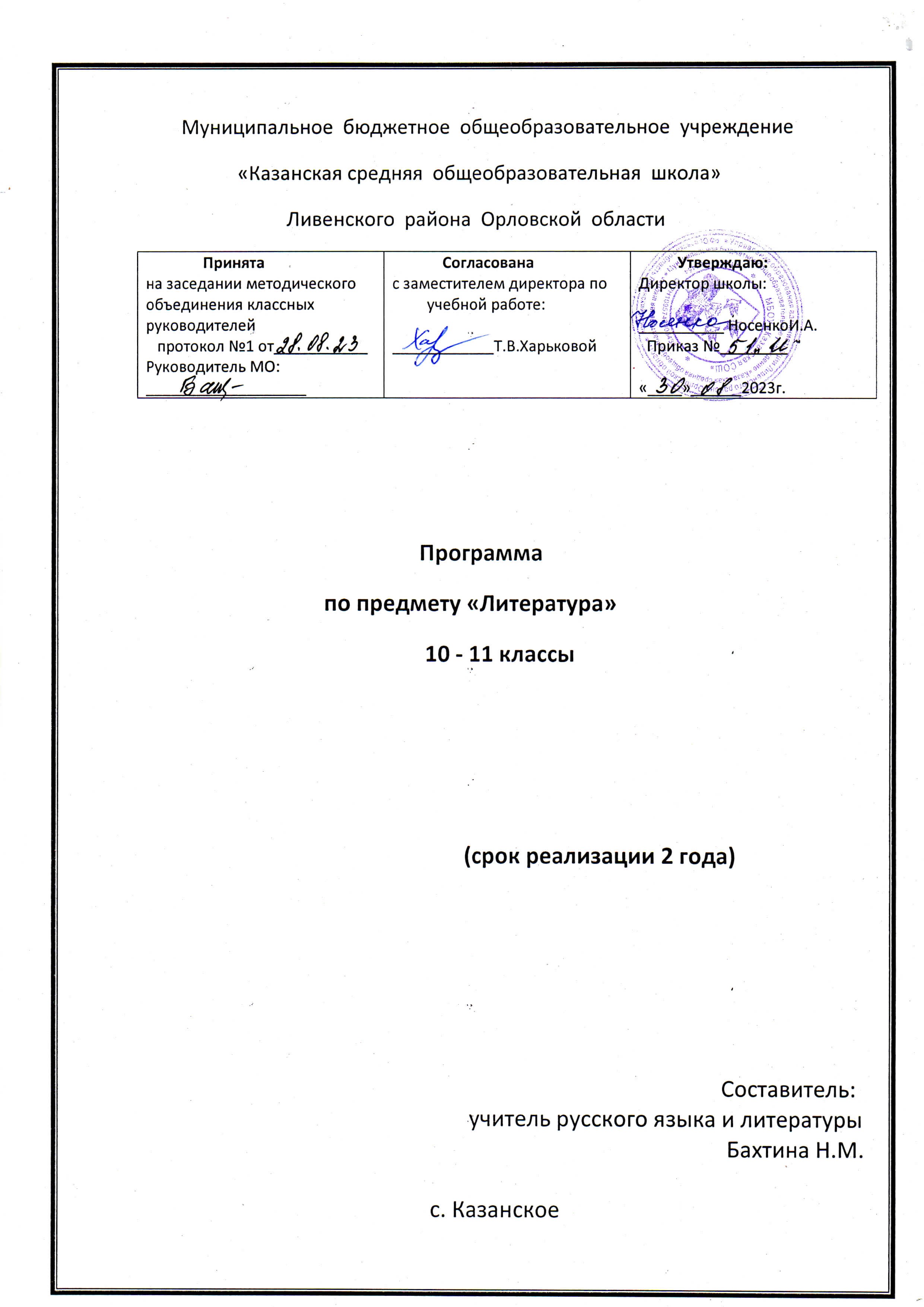 РАБОЧАЯ ПРОГРАММАпо предмету «Литература» 10 - 11 классыФГОС СООПояснительная записка         Целью реализации основной образовательной программы среднего общего образования по предмету «Литература» является освоение содержания предмета «Литература» и достижение обучающимися результатов изучения в соответствии с требованиями, установленными ФГОС СОО.На основании требований Государственного образовательного стандарта предполагается реализовать актуальные в настоящее время компетентностный, личностно ориентированный, деятельностный подходы, которые определяют задачи обучения:приобретение знаний по чтению и анализу художественных произведений с привлечением базовых литературоведческих понятий и необходимых сведений по истории литературы;овладение способами правильного, беглого и выразительного чтения вслух художественных и учебных текстов, в том числе и чтению наизусть;учиться устному пересказу (подробному, выборочному, сжатому, от другого лица, художественному) – небольшого отрывка, главы, повести, рассказа, сказки; свободному владению монологической и диалогической речью в объеме изучаемых произведений;научиться развернутому ответу на вопрос, рассказу о литературном герое, характеристике героя;научиться отзыву на самостоятельно прочитанное произведение; способам свободного владения письменной речью;научиться анализу художественного произведения;освоение лингвистической, культурологической, коммуникативной компетенций.  Планируемые результаты освоения курса литературы в 10 - 11 кл.Личностные результаты:воспитание российской гражданской идентичности: патриотизма, любви и уважения к Отечеству, чувства гордости за свою Родину, прошлое и настоящее многонационального народа России; осознание своей этнической принадлежности, знание истории, языка, культуры своего народа, своего края, основ культурного наследия народов России и человечества; усвоение гуманистических, демократических и традиционных ценностей многонационального российского общества; воспитание чувства ответственности и долга перед Родиной формирование ответственного отношения к учению, готовности и способности обучающихся к саморазвитию и самообразованию на основе мотивации к обучению и познанию, осознанному выбору и построению дальнейшей индивидуальной траектории образования на базе ориентирования в мире профессий и профессиональных предпочтений, с учетом устойчивых познавательных интересов;формирование целостного мировоззрения, соответствующего современному уровню развития науки и общественной практики, учитывающего социальное, культурное, языковое, духовное многообразие современного мира;формирование осознанного, уважительного и доброжелательного отношения к другому человеку, его мнению, мировоззрению, культуре, языку, вере, гражданской позиции, к истории, культуре, религии, традициям, языкам, ценностям народов России и народов мира; готовности и способности вести диалог с другими людьми и достигать в нем взаимопонимания;освоение социальных норм, правил поведения, ролей и форм социальной жизни в группах и сообществах, включая взрослые и социальные сообщества; участие в школьном самоуправлении и общественной жизни в пределах возрастных компетенций с учетом региональных, этнокультурных, социальных и экономических особенностей;развитие морального сознания и компетентности в решении моральных проблем на основе личностного выбора, формирование нравственных чувств и нравственного поведения, осознанного и ответственного отношения к собственным поступкам;формирование коммуникативной компетентности в общении и сотрудничестве со сверстниками, старшими и младшими товарищами в процессе образовательной, общественно полезной, учебно-исследовательской, творческой и других видах деятельности;формирование основ экологической культуры на основе признания ценности жизни во всех ее проявлениях и необходимости ответственного, бережного отношения к окружающей среде;осознание значения семьи в жизни человека и общества, принятие ценностей семейной жизни, уважительное и заботливое отношение к членам своей семьи;развитие эстетического сознания через освоение художественного наследия народов России и мира, творческой деятельности эстетического характера.Метапредметные результаты:Регулятивные универсальные учебные действияВыпускник научится:самостоятельно определять цели, задавать параметры и критерии, по которым можно определить, что цель достигнута;оценивать возможные последствия достижения поставленной цели в деятельности, собственной жизни и жизни окружающих людей, основываясь на соображениях этики и морали;ставить и формулировать собственные задачи в образовательной деятельности и жизненных ситуациях;оценивать ресурсы, в том числе время и другие нематериальные ресурсы, необходимые для достижения поставленной цели;выбирать путь достижения цели, планировать решение поставленных задач, оптимизируя материальные и нематериальные затраты;организовывать эффективный поиск ресурсов, необходимых для достижения поставленной цели;сопоставлять полученный результат деятельности с поставленной заранее целью.2. Познавательные универсальные учебные действияВыпускник научится:искать и находить обобщенные способы решения задач, в том числе, осуществлять развернутый информационный поиск и ставить на его основе новые (учебные и познавательные) задачи;критически оценивать и интерпретировать информацию с разных позиций, распознавать и фиксировать противоречия в информационных источниках;использовать различные модельно-схематические средства для представления существенных связей и отношений, а также противоречий, выявленных в информационных источниках;находить и приводить критические аргументы в отношении действий и суждений другого; спокойно и разумно относиться к критическим замечаниям в отношении собственного суждения, рассматривать их как ресурс собственного развития;выходить за рамки учебного предмета и осуществлять целенаправленный поиск возможностей для широкого переноса средств и способов действия;выстраивать индивидуальную образовательную траекторию, учитывая ограничения со стороны других участников и ресурсные ограничения;менять и удерживать разные позиции в познавательной деятельности.Коммуникативные универсальные учебные действияВыпускник научится:осуществлять деловую коммуникацию как со сверстниками, так и со взрослыми (как внутри образовательной организации, так и за ее пределами), подбирать партнеров для деловой коммуникации исходя из соображений результативности взаимодействия, а не личных симпатий;при осуществлении групповой работы быть как руководителем, так и членом команды в разных ролях (генератор идей, критик, исполнитель, выступающий, эксперт и т.д.);координировать и выполнять работу в условиях реального, виртуального и комбинированного взаимодействия;развернуто, логично и точно излагать свою точку зрения с использованием адекватных (устных и письменных) языковых средств;распознавать конфликтогенные ситуации и предотвращать конфликты до их активной фазы, выстраивать деловую и образовательную коммуникацию, избегая личностных оценочных суждений.Предметные результаты:В результате изучения учебного предмета «Литература» на уровне среднего общего образования:Выпускник на базовом уровне научится:демонстрировать знание произведений русской, родной и мировой литературы, приводя примеры двух или более текстов, затрагивающих общие темы или проблемы;в устной и письменной форме обобщать и анализировать свой читательский опыт, а именно:• обосновывать выбор художественного произведения для анализа, приводя в качестве аргумента как тему (темы) произведения, так и его проблематику (содержащиеся в нем смыслы и подтексты);• использовать для раскрытия тезисов своего высказывания указание на фрагменты произведения, носящие проблемный характер и требующие анализа;• давать объективное изложение текста: характеризуя произведение, выделять две (или более) основные темы или идеи произведения, показывать их развитие в ходе сюжета, их взаимодействие и взаимовлияние, в итоге раскрывая сложность художественного мира произведения;• анализировать жанрово-родовой выбор автора, раскрывать особенности развития и связей элементов художественного мира произведения: места и времени действия, способы изображения действия и его развития, способы введения персонажей и средства раскрытия и/или развития их характеров;• определять контекстуальное значение слов и фраз, используемых в художественном произведении (включая переносные и коннотативные значения), оценивать их художественную выразительность с точки зрения новизны, эмоциональной и смысловой наполненности, эстетической значимости;• анализировать авторский выбор определенных композиционных решений в произведении, раскрывая, как взаиморасположение и взаимосвязь определенных частей текста способствует формированию его общей структуры и обусловливает эстетическое воздействие на читателя (например, выбор определенного зачина и концовки произведения, выбор между счастливой или трагической развязкой, открытым или закрытым финалом);• анализировать случаи, когда для осмысления точки зрения автора и/или героев требуется отличать то, что прямо заявлено в тексте, от того, что в нем подразумевается (например, ирония, сатира, сарказм, аллегория, гипербола и т.п.);осуществлять следующую продуктивную деятельность:• давать развернутые ответы на вопросы об изучаемом на уроке произведении или создавать небольшие рецензии на самостоятельно прочитанные произведения, демонстрируя целостное восприятие художественного мира произведения, понимание принадлежности произведения к литературному направлению (течению) и культурно-исторической эпохе (периоду);• выполнять проектные работы в сфере литературы и искусства, предлагать свои собственные обоснованные интерпретации литературных произведений.Выпускник на базовом уровне получит возможность научиться:давать историко-культурный комментарий к тексту произведения (в том числе и с использованием ресурсов музея, специализированной библиотеки, исторических документов и т. п.);анализировать художественное произведение в сочетании воплощения в нем объективных законов литературного развития и субъективных черт авторской индивидуальности;анализировать художественное произведение во взаимосвязи литературы с другими областями гуманитарного знания (философией, историей, психологией и др.);анализировать одну из интерпретаций эпического, драматического или лирического произведения (например, кинофильм или театральную постановку; запись художественного чтения; серию иллюстраций к произведению), оценивая, как интерпретируется исходный текст.Выпускник на базовом уровне получит возможность узнать:о месте и значении русской литературы в мировой литературе;о произведениях новейшей отечественной и мировой литературы;о важнейших литературных ресурсах, в том числе в сети Интернет;об историко-культурном подходе в литературоведении;об историко-литературном процессе XIX и XX веков;о наиболее ярких или характерных чертах литературных направлений или течений;имена ведущих писателей, значимые факты их творческой биографии, названия ключевых произведений, имена героев, ставших «вечными образами» или именами нарицательными в общемировой и отечественной культуре;о соотношении и взаимосвязях литературы с историческим периодом, эпохой.В результате изучения литературы на базовом уровне ученик должензнать/пониматьобразную природу словесного искусства;содержание изученных литературных произведений;основные факты жизни и творчества писателей-классиков XIX-XX вв.;основные закономерности историко-литературного процесса и черты литературных направлений;основные теоретико-литературные понятия;уметьвоспроизводить содержание литературного произведения;анализировать и интерпретировать художественное произведение, используя сведения по истории и теории литературы (тематика, проблематика, нравственный пафос, система образов, особенности композиции, изобразительно-выразительные средства языка, художественная деталь); анализировать эпизод (сцену) изученного произведения, объяснять его связь с проблематикой произведения;соотносить художественную литературу с общественной жизнью и культурой; раскрывать конкретно-историческое и общечеловеческое содержание изученных литературных произведений; выявлять «сквозные» темы и ключевые проблемы русской литературы; соотносить произведение с литературным направлением эпохи;определять род и жанр произведения;сопоставлять литературные произведения;выявлять авторскую позицию;выразительно читать изученные произведения (или их фрагменты), соблюдая нормы литературного произношения;аргументировано формулировать свое отношение к прочитанному произведению;писать рецензии на прочитанные произведения и сочинения разных жанров на литературные темы.СОДЕРЖАНИЕ УЧЕБНОГО МАТЕРИАЛА 10 КЛАСССТАНОВЛЕНИЕ И РАЗВИТИЕ РЕАЛИЗМА В РЛ 19 ВЕКА.(2ч). Исторические причины особого развития русской классической литературы. Своеобразие становления реализма в РЛ. Национальное своеобразие русского реализма. Эволюция русского реализма.Теория. Реализм как литературное направление. Русский реализм. Художественная форма.Рр. Индивидуальное сообщение «Реализм как худ. направление.»РУССКАЯ ЛИТЕРАТУРНАЯ КРИТИКА ВТОРОЙ ПОЛОВИНЫ 19 ВЕКА. (3 ч.)Расстановка общественных сил в 1860 годы.Теория. Направления в русской критике второй половине 19 века. Лит.-критическая статья. Мемуары, лит. Мемуары, мемуаристика.Рр. Объяснение признаков мемуарного стиля. Определение стиля текста. Указание стилевых признаков.Пр.д-ть. Дискуссия в форме свободного обсуждения или дебатов.Иван Сергеевич Тургенев (9 ч).Преходящее и вечное в художественном мире И.С.Тургенева. Этапы биографии и творчества И.С. Тургенева. Рассказы цикла «Записки охотника». Повести «Муму» и «Постоялый двор» как творческая лаборатория автора. Творческая история романа и своеобразие романа «Отцы и дети». Общественная атмосфера и ее отражение в романе. Взаимоотношения Базарова с Кирсановым. Базаров и Одинцова. «Дуэль Евгения Базарова и Анны Одинцовой. Базаров и его родители. Базаров – нигилист. Причины конфликта Базарова с окружающими и причины его одиночества. Базаров перед лицом смерти. Острота и искренность отклика писателя на появление нового и значительного типа в русском обществе. Конфликт «отцов» и «детей» или конфликт жизненных позиций. Базаров в системе действующих лиц. Базаров и его мнимые последователи. Оппоненты героя, их нравственные и социальные позиции. «Вечные темы» в романе (природа, любовь, искусство). «Тайный психологизм»: художественная функция портрета, пейзажа, интерьера. Авторская позиция и способы ее выражения. Полемика вокруг романа.Роман «Дым». Общественный подъем 1870 годов. Роман «Новь». Последние годы жизни Тургенева.Теория. Прототип литературного героя. Нигилизм и образ нигилиста. Конфликт в романе. Психологизм. Эпилог романа.Литературоведческий практикум. Анализ эпизодов романа.Рр. Составление тезисного плана критической статьи. Написание сочинения на предложенные темы. Написание сообщения и реферата.Пр.д-ть. Историко-культурный комментарий к сценам споров Базарова с Павлом Петровичем (дискуссия).Николай Гаврилович Чернышевский. 4 чГражданская казнь Чернышевского. Этапы биографии и творчества Н.Г. Чернышевского. Творческая история романа «Что делать?». Жанровое своеобразие романа. Значение «Что делать?» в истории литературы и революционного движения. Композиция романа. Старые люди. Новые люди. «Особенный человек».Теория. Жанр утопии. Антиэстетизм романа. Прием иносказания и аллегории. Внутренний монолог героя. Фабула романа.Литературный практикум. Анализ эпизодов романа.Рр. Выборочный пересказ на тему «История Веры Павловны.»Пр.д-ть. Презентация основных этапов жизни и творчества Чернышевского. Интерпретация четырех снов Веры. (диспут)Иван Александрович Гончаров. 9чСвоеобразие художественного таланта Гончарова. Основные этапы жизни и творчества. Роман «Обыкновенная история». Цикл очерков «Фрегат «Паллада».Роман «Обломов». История создания. Особенности композиции романа. Прием антитезы в романе. Образ главного героя в романе «Обломов». Понятие «обломовщина». Роль главы «Сон Обломова» в произведении. Роль второстепенных персонажей. Обломов и Захар. Обломов и Штольц. Женские образы в романе и их роль в развитии сюжета. Пейзаж, портрет, интерьер в художественном мире романа. Способы выражения авторской позиции в романе. Образ Обломова в ряду образов мировой литературы (Дон Кихот, Гамлет). «Обломов» - роман, утвердивший писателя как классика. Художественное мастерство И.А. Гончарова в романе. Историко-философский смысл романа.Роман «Обрыв» в оценке русской критики.Теория. Очерк. Портрет, речь, предыстория героя романа. Интерьер. Художественные детали. Антитеза романа. Антипод героя. «Обломовщина».Литературный практикум. Анализ эпизодов романа.Рр. Составление тезисного плана критической статьи. Стилистический анализ фрагмента. Написание сочинения. Написание реферата.Пр.д-ть. Презентация биографии Гончарова. Фрагменты очерков «Фрегат «Паллада»»(выразит.чтение с комментариями). Просмотр эпизодов фильма Н.С. Михалкова «Несколько дней из жизни И.И.Обломова», обсуждение.Александр Николаевич Островский 9 чХудожественный мир драматурга. Этапы биографии и творчества. Драма «Гроза». Идейно-художественное своеобразие. Город Калинов и его обитатели. Образ Катерины. Ее душевная трагедия. Семейный и социальный конфликт в драме. Борьба героини быть свободной в своих чувствах. Ее столкновение с «темным царством». Внутренний конфликт Катерины. Роль религиозности в духовном мире героини. Тема греха, возмездия и покаяния. Смысл названия и символика пьесы. «Бесприданница». Анализ пьесы «Бесприданница». Лариса и ее трагическая судьба. Быт и нравы русской провинции. Сценическая история пьесы и ее экранизации. Драматургическое мастерство Островского. Пьесы драматурга на русской сцене. Современные постановки пьес Островского.Теория. Действующее лицо пьесы. Реплики и монологи. Второстепенные персонажи пьесы. Развитие любовного сюжета. Конфликт драмы. Композиция драмы: экспозиция, завязка, кульминация, развязка действия.Литературный практикум. Сопоставление героев пьесы «Гроза».Рр. Подготовка сообщения об участии Островского в этнографической экспедиции по задания Морского ведомства. Составление тезисного плана критич. статьи. Подготовка сообщения о порядках города Калинова. Выразительное чтение отрывков пьесы наизусть. Написание реферата. Написание сочинения.Федор Иванович Тютчев. 4чМалая родина Тютчева. Тютчев и поколение «любомудров». Ф.И. Тютчев. «Silentium!», «Не то, что мните вы, природа…», «Умом Россию не понять…», «О, как убийственно мы любим…», «Нам не дано предугадать…», «К. Б.» («Я встретил вас – и все былое…»), «Эти бедные селенья…», «Последняя любовь», « День и ночь». Очерк жизни и творчества. Тютчев – поэт-философ и певец родной природы. Раздумья о жизни, человеке и мироздании. Тема родины. Любовная лирика: любовь как «поединок роковой». Художественное своеобразие и ритмическое богатство стиха.Рр. Подготовка сообщения о литер.судьбе Тютчева. Выразительное чтение наизусть стих-й Тютчева. Лексико-фразеологический анализ стихотворения «Фонтан». Написание сочинения. Реферат.Пр.д-ть. Презентация о малой родине Тютчева. Коллективный проект.Николай Алексеевич Некрасов. 6 чО народных истоках мироощущения Некрасова. Детство и отрочество Некрасова. «Петербургские мытарства». Встреча с В.Г. Белинским. Основные темы и идеи в творчестве Н.А. Некрасова. «В дороге», «Вчерашний день, часу в шестом…», «Мы с тобой бестолковые люди…», «Я не люблю иронии твоей…», «Поэт и гражданин», «Рыцарь на час», «Элегия» («Пускай нам говорит изменчивая мода…»), «Пророк», «Блажен незлобивый поэт…», «Внимая ужасам войны…», «Зине», «О, муза! Я у двери гроба…», «Умру я скоро…». Очерк жизни и творчества. Поэт «мести и печали». Гражданственность лирики, обостренная правдивость и драматизм изображения жизни народа. Город и деревня в лирике Некрасова. Образ Музы. Гражданская поэзия и лирика чувств. Художественные открытия Некрасова, простота и доступность стиха, его близость к строю народной речи. Решение «вечных тем» в поэзии Некрасова.Поэма «Кому на Руси жить хорошо». История создания поэмы, сюжет, жанровое своеобразие, фольклорная основа, смысл названия. Горькая доля народа пореформенной России. Путешествие как прием организации повествования. Авторские отступления. Мастерство изображения жизни России. Многообразие народных типов в галерее героев поэмы. Народ в споре о счастье. «Люди холопского звания» и народные заступники. Народ и Гриша Добросклонов. Сатирические образы помещиков. Образ Савелия, «богатыря святорусского». Судьба Матрены Тимофеевны, смысл ее «бабьей притчи». Проблемы счастья и смысла жизни в поэме.Теория. Поэтическая декларация. Литературная преемственность и новаторство. Комплексный анализ стихотворения. Сатира и пародия.Рр. Подготовка сообщения на тему «Некрасов и Достоевский». Чтение наизусть стих-й Некрасова. Сообщения на предложенные темы. Написание сочинений.Литерат.практикум. Сопоставление стихотворений Некрасова и стих-ями других поэтов. Характеристика эпизодов поэмы.Пр.д.ть. Презентация о творчестве поэта. Коллективный проект.Афанасий Афанасьевич Фет. 4 чРусский дворянин А. Шеншин. А.А. Фет. «Поэтам», «Это утро, радость эта…», «Шепот, робкое дыханье…», «Сияла ночь…», «Еще майская ночь», «Еще весны душистой нега…» «Заря прощается с землею,,,», «Облаком волнистым…», На железной дороге». Точность в передаче человеческого восприятия картин родной природы, оттенков чувств и душевных движений человека. Фет и теория «чистого искусства». Волшебство ритмов, звучаний, мелодий. Метафоричность лирики Фета.Теория. Образец антологической лирики. Метафоричность лирики. Музыкальность лирики и звукопись, ассоциативные связи. Звуковая организация текста.Рр. Подготовка сообщений о творческой истории сборника «Вечерние огни». Конспектирование критич.статьи. Написание сочинения. Реферат.Лит.практикум. Анализ стихотворений.Пр.д-ть. Презентация о жизни и творчестве Фета. Урок-концерт.Алексей Константинович Толстой. 4 чЖизненный путь А.К. Толстого. Лирика А.К. Толстого. Баллады и былины А.К. Толстого. Трилогия Толстого «Смерть Иоанна Грозного», «Царь Федор Иоаннович», «Царь Борис». Сатирические произведения А.К. Толстого. «Бесстрашный сказатель правды».Теория. Мотив исторической памяти. Былинные образы в сатирических целях. Историческая баллада. Литературная маска. Драматическая трилогия. Прием стилизации.Рр. Сообщение о литературной маске. Написание сочинения и реферата.Лит.практикум. Анализ стих-й.Пр.д-ть. Презентация о творческом пути А.К. Толстого. Коллективный проект «Универсальный талант».Михаил Евграфович Салтыков-Щедрин. 4чМастер сатиры. Этапы биографии и творчества М.Е. Салтыкова-Щедрина. «Вятский плен. «Жизненная позиция писателя. Сказки М.Е. Салтыкова-Щедрина – синтез его творчества. «История одного города» как сатирическое произведение. Перекличка событий и героев произведения с фактами российской истории. Собирательные образы градоначальников и «глуповцев». Органчик и Угрюм-Бурчеев. Тема народа. Смысл финала романа «История одного города». Своеобразие приемов сатирического изображения в произведениях Салтыкова-Щедрина (гротеск, алогизм, сарказм, ирония, гипербола). «Общественный» роман «Господа Головлевы».Теория. Сатира и юмор. Сатира и антиутопия. Архаизмы. Пародия. Гротеск. Фантастика.Рр. Подготовка сообщения о годах службы Салтыкова-Щедрина в должности вице-губернатора. Написание отзыва. Комплексный анализ эпизода. Написание сочинения.Лит.практикум. Характеристика героев.Пр.д-ть. Презентация о жизни и творчестве писателя. Дискуссия.Страницы истории западноевропейского романа 19 века. 6 чФредерик Стендаль «Красное и белое». Оноре де Бальзак «Человеческая комедия». Роман «Евгения Гранде». Роман « Отец Горио». Чарльз Диккенс. Рождественские повести. Роман «Домби и сын».Теория. Новелла. Роман. Система образов. Соц.-психологический тип героя. Повесть. Святочный рассказ.Рр. Сообщение о жанре святочного рассказа. Сообщение-обзор об английской литературе 19 века. Лит. практикум. Анализ произведений.Пр.д-ть. Презентация о судьбе книг Стендаля в России 19 века. Презентация о жизни и творчестве Бальзака.Федор Михайлович Достоевский. 9 чФ.М. Достоевский. Этапы биографии и творчества. Творческая биография Ф.М, Достоевского. «Бедные люди». Кружок Петрашевского. Сибирь и каторга. «Почвенничество Достоевского». Роман «Преступление и наказание». В Петербурге Достоевского. Раскольников среди униженных и оскорбленных. Социальные и философские причины бунта Раскольникова. Идея Раскольникова о праве сильной личности. Преступление Раскольникова. Причины поражения Раскольникова. Раскольников и «сильные мира сего». Раскольников и его «двойники» (Лужин и Свидригайлов). Место Раскольникова в системе образов романа. Раскольников и Порфирий Петрович. «Правда» сони Мармеладовой. Воскрешение человека в Раскольникове через любовь. Раскольников и Соня Мармеладова. Смысл финала романа. Нравственная проблематика, острое чувство ответственности в произведениях писателя. «Поиски «человека в человеке». «Преступление и наказание». Детективный сюжет и глубина постановки нравственных проблем. Раскольников. Сонечка Мармеладова и проблема нравственного идеала автора. Тема гордости и смирения. Библейские мотивы в романе. Мрачный облик Петербурга. Роль эпилога.Роман «Подросток». Роман «Братья Карамазовы».Теория. Психологический роман. Философский роман. Социальный роман. Полифонизм романа. Герой и его внутренний мир. Психологизм. Интерьер. Кульминация.Рр. Подготовка сообщения о кружке Петрашевского. Сообщение о книге «Записки из Мертвого дома». Рецензия на кинофильм «Преступление и наказание». Написание сочинения. Реферат.Лит. практикум. Анализ эпизодов. Анализ героев романа.Пр.д-ть. Презентация о жизни и творчестве писателя. Коллективный проект.Лев Николаевич Толстой 12 чРодовое гнездо. Л.Н. Толстой. По страницам великой жизни. Трилогия Толстого. «Севастопольские рассказы». «Война и мир» - роман-эпопея: проблематика, образы, жанр. Эпизод «Вечер в салоне Шерер. Петербург. Июль 1805 г.» Именины у Ростовых. Лысые горы. Изображение войны 1805-1807 г.г. Поиски плодотворной деятельности П. Безухова и А. Болконского. Быт поместного дворянства и «жизнь сердца» героев. Система образов в романе и нравственная концепция Толстого, его критерии оценки личности. Война 1812 года – Отечественная война. Осуждение войны. Бородинское сражение как идейно-композиционный центр романа. Кутузов и Наполеон в романе. Противопоставление Кутузова и Наполеона. Партизанская война. Бегство французов. Последний период войны и ее воздействие на героев. «Мысль народная» в романе «Война и мир». Простой народ как ведущая сила исторических событий и источник настоящих норм морали. Эпилог романа. «Бородино» Лермонтова как зерно замысла романа-эпопеи. История создания. Жанровое своеобразие. Художественные особенности произведения: специфика композиции, психологизм и «диалектика души» в раскрытии характеров персонажей. Женские образы романа – Наташа Ростова и Марья Болконская. Картины войны в романе. «Роевая» жизнь крестьянства. Значение образа Платона Каратаева. Психологизм прозы Толстого. Приемы изображения духовного мира героев («диалектика души»). Внутренний монолог как прием психологической характеристики героя. Антитеза как центральный композиционный прием в романе. Портрет, пейзаж, диалоги и внутренние монологи в романе. Интерес к Толстому в современном мире.«Анна Каренина».Религиозно-эстетические взгляды Толстого. «Воскресение». Уход и смерть.Теория. Эпос. Роман-эпопея. Путь искания героя. Герой и толпа. «Диалектика души»«Мысль народная» в романе –эпопее.Рр. Сообщение о трилогии Толстого. Сообщение об участии Толстого в войне. Конспектирование крит.статей. Написание сочинения.Лит.практикум. Комментированное чтение фрагмента трилогии. Анализ эпизодов романа.Пр.д-ть. Презентация о жизни и творчестве Толстого. Историко- литературная справка о событиях войны .Николай Семенович Лесков 4 чКраткая справка о жизни и творчестве писателя. Судьба его творчества. Художественный мир произведений Н.С. Лескова. «Очарованный странник». Изображение национального русского характера в повести. Идейно-художественное своеобразие повести. Лесков как мастер изображения русского быта. Национальный характер в изображении писателя. Напряженность сюжетов и трагизм судеб героев его произведений. «Леди Макбет Мценского уезда». «Соборяне». «Очарованный странник». Особенности сюжета повести. Изображение этапов духовного пути личности. (смысл странствий героя повести). Иван Флягин – один из героев- правдоискателей. Былинные мотивы повести. Особенности лесковской повествовательной манеры сказа.Теория. Сказ. Сказовое повествование. Повесть-хроника. Композиция хроники. Герой хроники.Рр. Сообщения о сказе Лескова «Левша». Составление сложного плана. Подготовка сообщения. Написание сочинения. Реферат.Лит. практикум. Анализ эпизодов жизни главного героя.Пр.д-ть. Презентация о жизни и творчестве Лескова.Страницы зарубежной литературы конец 19 – начало 20 вв. 2 ч.Обзорная лекция по творчеству Генрик Ибсена, Ги де Мопассана, Бернарда Шоу. Г. де Мопассан. «Ожерелье». Грустные раздумья автора о несправедливости мира. Мечты героев и их неосуществимость. Тонкость психологического анализа. Г. Ибсен. «Кукольный дом». Образ героини. Вопрос о правах женщины. Своеобразие «драм идей» как социально-психологических драм. «Пигмалион».Теория. Пьеса. Конфликт. Сюжет. Новелла. «Драма идей».Рр. Сообщение о полит. И театральной деятельности Ибсена. Выразительное чтение фрагментов. Сообщение о театрализации пьес Б.Шоу. Реферат.Лит.практикум. Анализ героев пьесы. Анализ новелл.Пр.д-ть. Презентации о биографиях писателей.Антон Павлович Чехов. 10 чА.П. Чехов. Этапы биографии и творчества. Повесть «Степь». Тема гибели души в рассказе «Ионыч». Рассказы Чехова, своеобразие их тематики и стиля. Проблема ответственности человека за свою судьбу. Мастерство писателя: внимание к детали, «импрессионизм», философская глубина, лаконизм повествования.Действующие лица пьесы «Вишневый сад» и тема ответственности человека за свою судьбу. Конфликт в пьесе «Вишневый сад». Символический смысл образа вишневого сада. Тема времени в пьесе. Подтекст. Своеобразие жанра. Раневская и Гаев как герои уходящего в прошлое усадебного быта. Разлад между желаниями и реальностью существования – основа конфликта пьесы. Образы Лопахина, Пети Трофимова и Ани. Образы слуг (Яша, Дуняша, Фирс). Внесценические персонажи. Новаторство Чехова-драматурга. Значение творческого наследия Чехова для мировой литературы и театра.Теория. Комедия. Система персонажей. Символический смысл образа. Подтекст.Рр. Сообщения о жизни и творчестве Чехова. Критический отзыв о пьесе. Написание сочинения. Реферат.Лит. практикум. Анализ произведений.Пр.д-ть. Презентация о семье Чехова.О мировом значении русской литературы. 1 чУтверждение в русской литературе идеи нового человека и новой человечности. Широта связей русского героя с миром. Поиски русскими писателями второй половины 19 века «мировой гармонии». Уроки русской классической литературы.Теория. Русская классическая литература.Рр. Подготовка научных сообщений.Лит.практикум. Анализ статьи учебника.Пр.д-ть. Коллективный проект.УЧЕБНО-МЕТОДИЧЕСКОЕ ОБЕСПЕЧЕНИЕ

Для учителя

УМКУчебник: Ю.В. Лебедев. Русский язык и литература. Литература. 10 класс. Учебник для общеобразовательных организаций. Базовый уровень. В 2 частях. ФГОС -  М.: Просвещение, 2019Егорова Н.В., Золотарева И.В., Михайлова Т.И. Поурочные разработки по литературе. Универсальное издание. 10 класс. II полугодие. Москва. ВАКО. 2014 год.Золотарева И.В., Михайлова Т.И. поурочные разработки по литературе. II половина 19 века. 10 класс. II полугодие. Москва. ВАКО. 2013 год..Миронова Н.А. Литература в таблицах. 5-11 классы: Для быстрой подготовки к устному экзамену и ЕГЭ.
Карнаух Н.Л., Щербина И.В. Письменные работы по литературе: 9-11 класс. – М.: Дрофа, 2002.
Кучина Т.Г., Леденёв А.В. Контрольные и проверочные работы по литературе. 10 класс: Методическое пособие. – М.: Дрофа, 2001.
Лебедев Ю.В., Кузнецова М.Б. Литература: 10 класс: Методические советы: Пособие для учителя. – М.: Просвещение, 2004.
Лебедев Ю.В., Романова А.Н. Литература: 10 класс: Поурочные разработки. – М.: Просвещение.
Марченко А.М. Анализ стихотворения на уроке: Книга для учителя. – М.: Просвещение.Воропаев В. Николай Гоголь: Опыт духовной биографии. – М: Православный паломник, 2008.
Капитанова Л.А. Н.С. Лесков в жизни и творчестве. – М.: Русское слово, 2008.
Капитанова Л.А. Л.Н. Толстой в жизни и творчестве. – М.: Русское слово, 2008.
Капитанова Л.А. А.П. Чехов в жизни и творчестве. – М.: Русское слово, 2008.
Сахаров В.И. А.Н. Островский в жизни и творчестве. – М.: Русское слово, 2008.
Якушин Н.И. Ф.М. Достоевский в жизни и творчестве. – М.: Русское слово, 2007.
Якушин Н.И. Н.А.Некрасов в жизни и творчестве. – М.: Русское слово, 2008.
Якушин Н.И. И.С. Тургенев в жизни и творчестве. – М.: Русское слово, 2008.Наименование курса: «Литература»Класс: 10Уровень общего образования: среднее общее образованиеКоличество часов по учебному плану: всего 102 часа в год; в неделю 3 часа.Тематический план 10 классКалендарно-тематическое планирование 10 классСОДЕРЖАНИЕ УЧЕБНОГО МАТЕРИАЛА 11 КЛАССВведение (1ч)Введение. Русская литература в контексте мировой художественной культуры XX столетия. Литература и глобальные исторические потрясения в судьбе России в XX веке. Три основных направления, в русле которых протекало развитие русской литературы: русская советская литература; литература, официально не признанная властью; литература Русского зарубежья. Различное и общее: что противопоставляло и что объединяло разные потоки русской литературы. Основные темы и проблемы. Проблема нравственного выбора человека и проблема ответственности. Тема исторической памяти, национального самосознания. Поиск нравственного и эстетического идеалов.Изучение языка художественной литературы (1ч)Изучение языка художественной литературы. Анализ художественного текста. Понятие поэтического языка.
Из мировой литературы (1ч)
Недолгое прощание с XIX веком. Поэзия Т.-С. Элиота: «Люди 14 года» Э.-М. Ремарк. «На Западном фронте без перемен»: «потерянное поколение» Ф. Кафка. «Превращение»: абсурд бытия.Проза XX века (1ч)Уникальность литературы Русского зарубежья. Литературные центры, издательства, газеты и журналы, в которых печатались произведения писателей-эмигрантов.Иван Алексеевич Бунин (4ч)Иван Алексеевич Бунин. Жизнь и творчество. (Обзор.) Стихотворения: «Крещенская ночь», «Собака», «Одиночество» (возможен выбор трех других стихотворений). Тонкий лиризм пейзажной поэзии Бунина, изысканность словесного рисунка, колорита, сложная гамма настроений. Философичность и лаконизм поэтической мысли. Традиции русской классической поэзии в лирике Бунина. Рассказы: «Господин из Сан-Франциско», «Чистый понедельник». Своеобразие лирического повествования в прозе И. А. Бунина. Мотив увядания и запустения дворянских гнезд. Предчувствие гибели традиционного крестьянского уклада. Обращение писателя к широчайшим социально-философским обобщениям в рассказе «Господин из Сан-Франциско». Психологизм бунинской прозы и особенности «внешней изобразительности». Тема любви в рассказах писателя. Поэтичность женских образов. Мотив памяти и тема России в бунинской прозе. Своеобразие художественной манеры И. А. Бунина.Теория литературы. Психологизм пейзажа в художественной литературе. Рассказ (углубление представлений).Александр Иванович Куприн (5ч)Александр Иванович Куприн. Жизнь и творчество. (Обзор.) Повести «Поединок», «Олеся», рассказ «Гранатовый браслет» (одно из произведений по выбору). По этическое изображение природы в повести «Олеся», богатство духовного мира героини. Мечты Олеси и реальная жизнь деревни и ее обитателей. Толстовские традиции в прозе Куприна. Проблема самопознания личности в повести «Поединок». Смысл названия повести. Гуманистическая позиция автора. Трагизм любовной темы в повестях «Олеся», «Поединок». Любовь как высшая ценность мира в рассказе «Гранатовый браслет». Трагическая история любви Желткова и пробуждение души Веры Шейной. Поэтика рассказа. Символическое звучание детали в прозе Куприна. Роль сюжета в повестях и рассказах писателя. Традиции русской психологической прозы в творчестве А. И. Куприна.Теория литературы. Сюжет и фабула эпического произведения (углубление представлений).Леонид Николаевич Андреев (1ч)Леонид Николаевич Андреев. Жизнь и творчество. Раннее творчество. На перепутьях реализма и модернизма. Л. Андреев и символизм. Писатель-экспрессионист. Художественное своеобразие произведений писателя.Иван Сергеевич Шмелёв (1ч)Иван Сергеевич Шмелёв. Жизнь и творчество писателя. Трагедия отца. «Солнце мёртвых», «Богомолье», «Лето Господне». Язык произведений Шмелёва. Неравноценность творчества.Борис Константинович Зайцев (1ч)Борис Константинович Зайцев. Жизнь и творчество. Память о России. Особенности религиозного сознания. Художественный мир писателя. «Преподобный Сергий Радонежский». Серия беллетризованных биографий.Аркадий Тимофеевич Аверченко (1ч)Аркадий Тимофеевич Аверченко. Жизнь и творчество. Журнал «Сатирикон». Жизнеутверждающий юмор и сатира писателя. «Дюжина ножей в спину революции».Теффи (1ч)Теффи. Художественный мир Теффи. Юмористические образы рассказов Теффи. Мысли о России. Оценка таланта писательницы современниками.Владимир Владимирович Набоков (2ч)Владимир Владимирович Набоков. Начало творчества. Классические традиции в романах писателя. Язык произведений Набокова, его стилистическая индивидуальность.Особенности поэзии начала XX века (1ч)Особенности поэзии начала XX века. Модернизм: путь к новой гармонии. Символизм. Акмеизм. Футуризм. Разнообразие творческих индивидуальностей в поэзии Серебряного века.Символизм (4ч)Истоки русского символизма. В. Я. Брюсов. Жизнь и творчество (обзор). Стихотворения. Культ формы в лирике Брюсова.К. Д. Бальмонт. Жизнь и творчество (обзор). Стихотворения. Стремление к утонченным способам выражения чувств и мыслей.Ф. Сологуб (Ф.К. Тетерников). Жизнь и творчество (обзор). Темы и образы поэзии.А. Белый. Жизнь и творчество (обзор). Стихотворения. Тема родины, боль и тревога за судьбы России.Акмеизм (2ч)Истоки акмеизма. Программа акмеизма в статье Н. С. Гумилева "Наследие символизма и акмеизм". Н. С. Гумилев Жизнь и творчество (обзор). Стихотворения. Экзотическое, фантастическое и прозаическое в поэзии Гумилева.Футуризм (4ч)Манифесты футуризма, их пафос и проблематика. Поэт как миссионер “нового искусства”. И.Ф.Анненский. Жизнь и творчество (обзор). Творческие искания. «Кипарисовый ларец». И. Северянин.Жизнь и творчество (обзор). Стихотворения. Эмоциональная взволнованность и ироничность поэзии Северянина, оригинальность его словотворчества. В. Ф. Ходасевич. Жизнь и творчество (обзор). Своеобразие ранней лирики. Сборник «Счастливый домик». Книга «Путем Зерна».Трагическое восприятие мира в цикле «Европейская ночь».Максим Горький (6ч)Максим Горький. Жизнь и творчество. (Обзор.) Рассказ «Старуха Изергиль». Романтический пафос и суровая правда рассказов М. Горького. Народно-поэтические истоки романтической прозы писателя. Проблема героя в рассказах Горького. Смысл противопоставления Данко и Ларры. Особенности композиции рассказа «Старуха Изергиль». «На дне». Социально-философская драма. Смысл названия произведения. Атмосфера духовного разобщения людей. Проблема мнимого и реального преодоления унизительного положения, иллюзий и активной мысли, сна и пробуждения души. «Три правды» в пьесе и их трагическое столкновение: правда факта (Бубнов), правда утешительной лжи (Лука), правда веры в человека (Сатин). Новаторство Горького-драматурга. Сценическая судьба пьесы.Теория литературы. Социально-философская драма как жанр драматургии (начальные представления).Александр Александрович Блок (4ч)Александр Александрович Блок. Жизнь и творчество. (Обзор.) Стихотворения: «Незнакомка», «Россия», «Ночь, улица, фонарь, аптека...», «В ресторане», «Река раскинулась. Течет, грустит лениво...» (из цикла «На поле Куликовом»), «На железной дороге» (указанные произведения обязательны для изучения). «Вхожу я в темные храмы...», «Фабрика», «Когда вы стоите на моем пути...». (Возможен выбор других стихотворений). Литературные и философские пристрастия юного поэта. Влияние Жуковского, Фета, Полонского, философии Вл. Соловьева. Темы и образы ранней поэзии: «Стихи о Прекрасной Даме». Романтический мир раннего Блока. Музыкальность поэзии Блока, ритмы и интонации. Блок и символизм. Образы «страшного мира», идеал и действительность в художественном мире поэта. Тема Родины в поэзии Блока. Исторический путь России в цикле «На поле Куликовом». Поэт и революция. Поэма «Двенадцать». История создания поэмы и ее восприятие современниками. Многоплановость, сложность художественного мира поэмы. Символическое и конкретно-реалистическое в поэме. Гармония несочетаемого в языковой и музыкальной стихиях произведения. Герои поэмы, сюжет, композиция. Авторская позиция и способы ее выражения в поэме. Многозначность финала. Неутихающая полемика вокруг поэмы. Влияние Блока на русскую поэзию XX века. Теория литературы.Лирический цикл (стихотворений). Верлибр (свободный стих). Авторская позиция и способы ее выражения в произведении (развитие представлений).Новокрестьянская поэзия (Обзор) (1ч)Новокрестьянская поэзия начала XX века. Отличие новокрестьянской поэзии от крестьянской поэзии XIX века. Трагическая судьба новокрестьянских поэтов.Николай Алексеевич Клюев (1ч)Жизнь и творчество. (Обзор.) Стихотворения: «Рождество избы», «Вы обещали нам сады...», «Я посвященный от народа...». (Возможен выбор трех других стихотворений.) Духовные и поэтические истоки новокрестьянской поэзии: русский фольклор, древнерусская книжность, традиции Кольцова, Никитина, Майкова, Мея и др. Интерес к художественному богатству славянского фольклора. Клюев и Блок. Клюев и Есенин. Полемика новокрестьянских поэтов с пролетарской поэзией. Художественные и идейно-нравственные аспекты этой полемики.Сергей Александрович Есенин (5ч)Жизнь и творчество. (Обзор.) Стихотворения: «Гой ты, Русь моя родная!..», «Не бродить, не мять в кустах багряных...», «Мы теперь уходим понемногу...», «Письмо матери», «Спит ковыль. Равнина дорогая...», «Шаганэ ты моя, Шаганэ!..», «Не жалею, не зову, не плачу...», «Русь советская», «Сорокоуст» (указанные произведения обязательны для изучения). «Я покинул родимый дом...», «Собаке Качалова», «Клен ты мой опавший, клен заледенелый...». (Возможен выбор трех других стихотворений). Всепроникающий лиризм — специфика поэзии Есенина. Россия, Русь как главная тема всего его творчества. Идея «узловой завязи» природы и человека. Народно-поэтические истоки есенинской поэзии. Песенная основа его поэтики. Традиции Пушкина и Кольцова, влияние Блока и Клюева. Любовная тема в лирике Есенина. Исповедальность стихотворных посланий родным и любимым людям. Есенин и имажинизм. Богатство поэтического языка. Цветопись в поэзии Есенина. Сквозные образы есенинской лирики. Трагическое восприятие революционной  ломки традиционного уклада русской деревни. Пушкинские мотивы в развитии темы быстротечности человеческого бытия. Поэтика есенинского цикла («Персидские мотивы»). Теория литературы. Фольклоризм литературы (углубление понятия). Имажинизм. Лирический стихотворный цикл (углубление понятия). Биографическая основа литературного произведения (углубление понятия).Владимир Владимирович Маяковский (4ч)Жизнь и творчество. (Обзор.) Стихотворения: «А вы могли бы?», «Послушайте!», «Скрипка и немножко нервно»,  «Лиличка!»,   «Юбилейное», «Прозаседавшиеся» (указанные произведения являются обязательными для изучения). «Разговор с фининспектором о поэзии», «Сергею Есенину», «Письмо товарищу Кострову из Парижа о сущности любви», «Письмо Татьяне Яковлевой». (Возможен выбор трех-пяти других стихотворений.). Начало творческого пути: дух бунтарства и эпатажа. Поэзия и живопись. Маяковский и футуризм. Поэт и революция. Пафос революционного переустройства мира. Космическая масштабность образов. Поэтическое новаторство Маяковского (ритм, рифма, неологизмы, гиперболичность, пластика образов, дерзкая метафоричность, необычность строфики, графики стиха). Своеобразие любовной лирики поэта. Тема поэта и поэзии в творчестве Маяковского. Сатирическая лирика и драматургия по эта. Широта жанрового диапазона творчества поэта-новатора. Традиции Маяковского в российской поэзии XX столетия.Теория литературы. Футуризм (развитие представлений). Тоническое стихосложение (углубление понятия). Развитие представлений о рифме: рифма составная (каламбурная), рифма ассонансная.Литература 20-х годов XX века (6 ч)Обзор с монографическим изучением одного-двух произведений (по выбору учителя и учащихся). Общая характеристика литературного процесса. Литературные объединения («Пролеткульт», «Кузница», ЛЕФ, «Перевал», конструктивисты, «Серапионовы братья» и др.). Тема России и революции: трагическое осмысление темы в творчестве поэтов старшего поколения (А. Блок, 3. Гиппиус, А. Белый, В. Ходасевич, И. Бунин, Д. Мережковский, А. Ахматова, М. Цветаева, О. Мандельштам и др.). Поиски поэтического языка новой эпохи, эксперименты со словом (В. Хлебников, поэты-обэриуты). Тема революции и Гражданской войны в творчестве писателей нового поколения («Конармия» И. Бабеля, «Разгром» А. Фадеева, «Железный поток» А. Серафимовича ). Трагизм восприятия революционных событий прозаиками старшего поколения («Плачи» А. Ремизова как жанр лирической орнаментальной прозы). Поиски нового героя эпохи («Чапаев» Д. Фурманова). Теория литературы. Орнаментальная проза (начальные представления).Литература 30-х годов XX века (Обзор) (1ч)Сложность творческих поисков и писательских судеб в 30-е годы.Андрей Платонович Платонов (2ч)Жизнь и творчество. (Обзор.) Рассказ «Сокровенный человек». Высокий пафос и острая сатира платоновской прозы. Тип платоновского героя — мечтателя и правдоискателя. Возвеличивание страдания, аскетичного бытия, благородства детей. Утопические идеи «общей жизни» как основа сюжета повести. Философская многозначность названия. Необычность языка и стиля Платонова. Характерные черты времени в повести "Котлован". Пространство и время в повести «Котлован». Метафоричность художественного мышления автораТеория литературы. Индивидуальный стиль писателя (углубление понятия). Авторские неологизмы (развитие представлений).Михаил Афанасьевич Булгаков (6ч)Жизнь и творчество. (Обзор.) Романы «Белая гвардия», «Мастер и Маргарита». (Изучается один из романов — по выбору.) История со здания романа «Белая гвардия». Своеобразие жанра и композиции. Многомерность исторического пространства в романе. Система образов. Проблема выбора нравственной и гражданской позиции в эпоху смуты. Образ Дома, семейного очага в бурном водовороте исторических событий, социальных потрясений. Эпическая широта изображенной панорамы и лиризм раз мышлений повествователя. Символическое звучание образа Города. Смысл финала романа. История создания и публикации романа «Мастер и Маргарита». Своеобразие жанра и композиции романа. Роль эпиграфа. Многоплановость, разноуровневость повествования: от символического (библейского или мифологического) до сатирического (бытового). Сочетание реальности и фантастики. «Мастер и Маргарита» — апология творчества и идеальной любви в атмосфере отчаяния и мрака. Традиции европейской и отечественной литературы в романе М. А. Булгакова «Мастер и Маргарита» (И.-В. Гете, Э. Т. А. Гофман, Н. В. Гоголь).Теория литературы. Разнообразие типов романа в русской прозе XX века. Традиции и новаторство в литературе.Марина Ивановна Цветаева (2ч)Жизнь и творчество. (Обзор.) Стихотворения: «Моим стихам, написанным так рано...», «Стихи к Блоку» («Имя твое — птица в руке...»), «Кто создан из камня, кто создан из глины...», «Тоска по родине! Давно...» (указанные произведения обязательны для изучения). «Попытка ревности», «Стихи о Москве», «Стихи к Пушкину». (Возможен выбор двух-трех других стихотворений.) Уникальность поэтического голоса Цветаевой. Искренность лирического монолога-исповеди. Тема творчества, миссии поэта, значения поэзии в творчестве Цветаевой. Тема Родины. Фольклорные истоки поэтики. Трагичность поэтического мира Цветаевой, определяемая трагичностью эпохи (революция, Гражданская война, вынужденная эмиграция, тоска по Родине). Этический максимализм поэта и прием резкого контраста в противостоянии поэта, творца и черни, мира обывателей, «читателей газет». Образы Пушкина, Блока, Ахматовой, Маяковского, Есенина в цветаевском творчестве. Традиции Цветаевой в русской поэзии XX века.Теория литературы. Стихотворный лирический цикл (углубление понятия), фольклоризм литературы (углубление понятия), лирический герой (углубление понятия).Осип Эмильевич Мандельштам (1ч)Жизнь и творчество. (Обзор.) Стихотворения: «NotreDame», «Бессонница. Го мер. Тугие паруса...», «За гремучую доблесть грядущих веков...», «Я вернулся в мой город, знакомый до слез...» (указанные произведения обязательны для изучения). «Silentium», «Мы живем, под собою не чуя страны...». (Возможен выбор трех-четырех других стихотворений.) Культурологические истоки творчества поэта. Слово, словообраз в поэтике Мандельштама. Музыкальная природа эстетического переживания в стихотворениях поэта. Описательно-живописная манера и философичность поэзии Мандельштама. Импрессионистическая символика цвета. Ритмико-интонационное многообразие. Поэт и «век-волкодав». Поэзия Мандельштама в конце XX — начале XXI века.Теория литературы. Импрессионизм (развитие представлений). Стих, строфа, рифма, способы рифмовки (закрепление понятий).Алексей Николаевич Толстой (1ч)Жизнь и творчество. (Обзор.) Автобиографическая повесть «Детство Никиты». Память детства и чувство Родины. Роман-эпопея «Хождение по мукам» Работа над романом. Историзм и злободневность. Композиция романа. Образ Петра Первого. Становление личности.Михаил Михайлович Пришвин (1ч)Жизнь и творчество. Путевые очерки. «Черный араб». Особенности художественного мироощущения Пришвина. Пришвин и модернизм. Философия природы. «Жень-шень». Сказки о Правде. «Кладовая солнца». Дневник как дело жизни.Борис Леонидович Пастернак (2ч)Жизнь и творчество. (Обзор.) Стихотворения: «Февраль. Достать чернил и плакать!..», «Определение поэзии», «Во всем мне хочется дойти...», «Гамлет», «Зимняя ночь» (указанные произведения обязательны для изучения). «Марбург», «Быть знаменитым некрасиво...». (Возможен выбор двух других стихотворений.) Тема по эта и поэзии в творчестве Пастернака. Любовная лирика поэта. Философская глубина раздумий. Стремление постичь мир, «дойти до самой Роман «Доктор Живаго» (обзорное изучение с анализом фрагментов). История создания и публикации романа. Жанровое своеобразие и композиция романа, соединение в нем прозы и поэзии, эпического и лирического начал. Образы-символы и сквозные мотивы в романе. Образ главного героя — Юрия Живаго. Женские образы в романе. Цикл «Стихотворения Юрия Живаго» и его органическая связь с проблематикой и поэтикой романа. Традиции русской классической литературы в творчестве Пастернака.Анна Андреевна Ахматова (4ч)Жизнь и творчество. (Обзор.) Стихотворения: «Песня последней встречи...», «Сжала руки под темной вуалью...», «Мне ни к чему одические рати...», «Мне голос был. Он звал утешно...», «Родная земля» (указанные произведения обязательны для изучения). «Я научилась просто, мудро жить...», «Приморский сонет». (Возможен выбор двух других стихотворений.) Искренность интонаций и глубокий психологизм ахматовской лирики. Любовь как возвышенное и прекрасное, всепоглощающее чувство в поэзии Ахматовой. Процесс художественного творчества как тема ахматовской поэзии. Разговорность интонации и музыкальность стиха. Слиянность темы России и собственной судьбы в исповедальной лирике Ахматовой. Русская поэзия и судьба поэта как тема творчества. Гражданский пафос лирики Ахматовой в годы Великой Отечественной войны. Поэма «Реквием». Трагедия народа и поэта. Смысл названия поэмы. Библейские мотивы и образы в поэме. Широта эпического обобщения и благородство скорбного стиха. Трагическое звучание «Реквиема». Тема суда времени и исторической памяти. Особенности жанра и композиции поэмы.Теория литературы. Лирическое и эпическое в поэме как жанре литературы (закрепление понятия). Сюжетность лирики (развитие представлений).Николай Алексеевич Заболоцкий (1ч)Жизнь и творчество. Первые поэтические публикации. Сборник «Столбцы». Философский характер произведений писателя. Человек и природа в поэзии Н. А.Заболоцкого.Михаил Александрович Шолохов (6ч)Жизнь. Творчество. Личность. (Обзор.) «Тихий Дон» — роман-эпопея о всенародной трагедии. История создания шолоховского эпоса. Широта эпического повествования. Герои эпопеи. Система образов романа. Тема семейная в романе. Семья Мелеховых. Жизненный уклад, быт, система нравственных ценностей казачества. Образ главного героя. Трагедия целого народа и судьба одного человека. Проблема гуманизма в эпопее. Женские судьбы в романе. Функция пейзажа в произведении. Шолохов как мастер психологического портрета. Утверждение высоких нравственных ценностей в романе. Традиции Л. Н. Толстого в прозе М. А. Шолохова. Художественное своеобразие шолоховского романа. Художественное время и художественное пространство в романе. Шолоховские традиции в русской литературе XX века. Теория литературы. Роман-эпопея (закрепление понятия). Художественное время и художественное пространство (углубление понятий). Традиции и новаторство в художественном творчестве (развитие представлений).Из мировой литературы 30-х годов (1ч)О. Хаксли «О дивный новый мир»: антиутопия. Хаксли и Замятин.Александр Трифонович Твардовский (1ч)Жизнь и творчество. Личность. Лирика крупнейшего русского эпического поэта XX века. Размышления о настоящем и будущем Родины. Чувство сопричастности к судьбе страны, утверждение высоких нравственных ценностей. Желание понять истоки побед и трагедий советского народа. Искренность исповедальной интонации поэта. «Страна Муравия», «Василий Тёркин», «Дом у дороги», «За далью — даль», «Тёркин на том свете», «По праву памяти».Теория литературы. Традиции и новаторство в поэзии (закрепление понятия). Гражданственность поэзии (развитие представлений). Литература периода     Великой Отечественной войны (1ч)Писатели на фронтах Великой Отечественной войны. Поэзия, проза и драматургия военного времени.Александр Исаевич Солженицын (4ч)Жизнь. Творчество. Личность. (Обзор.) «Лагерные университеты» Солженицына – путь к главной теме. Романы «Архипелаг ГУЛАГ» (обзор) и «В круге первом» (обзор). Повесть «Один день Ивана Денисовича». Своеобразие раскрытия «лагерной» темы в повести. Образ Ивана Денисовича Шухова. Нравственная прочность и устойчивость в трясине лагерной жизни. Проблема русского национального характера в контексте трагической эпохи.Теория литературы. Прототип литературного героя (закрепление понятия). Житие как литературный повествовательный жанр (закрепление понятия).Из мировой литературы (1ч)А. Камю. «Посторонний»: экзистенциализм и отчуждение. Э.Хемингуэй: «человек выстоит. «Старик и море».Полвека русской поэзии (1ч)Время «поэтического бума». Влияние «оттепели» 60-х гг. на развитие литературы. Сохранение классических традиций в 1970-е годы. Поэтическая философия. Авторская песня. Постмодернизм.Современность и «постсовременность» в мировой литературе (1ч)Внеклассное чтение. Ф. Саган. «Немного солнца в холодной воде»: «молодежные» шестидесятые. Г.-Г. Маркес: магический реализм в романе «Сто лет одиночества». У. Эко. «Имя розы»: постмодернизм. (Обзор.)Русская проза в 50—90-е годы (6ч)Сороковые годы как этап осмысления Великой Отечественной войны, предшествующий «оттепели». Повести о войне 1940—1970 гг. Виктор Платонович Некрасов и его повесть «В окопах Сталинграда» «Оттепель»— начало самовосстановления литературы и нового типа литературного развития. «Деревенская проза». Повести Б. Можаева «Живой» и В. Белова «Привычное дело»: глубина и цельность нравственного мира человека от земли.
«Горит село, горит родное». Проза Валентина Распутина. Первая повесть В. Распутина «Деньги для Марии». Повесть «Последний срок». Повесть «Живи и помни». Повести «Прощание с Матёрой» и «Пожар». Характеры и сюжеты Василия Шукшина. Александр Вампилов и литературный перекрёсток 1960—1970-х гг. Василий Шукшин и Александр Вампилов: общее понимание сложности современного быта. Крест бесконечный Виктора Петровича Астафьева. Фёдор Александрович Абрамов. На войне остаться человеком. («Лейтенантская» проза — окопная земля.) Юрий Васильевич Бондарев. Повести «Батареи просят огня», «Последние залпы». Повести К. Воробьёва «Убиты под Москвой», В. Кондратьева«Сашка», Е. Носова «Усвятские шлемоносцы». Юрий Трифонов и новый персонажный ряд городской прозы, самопознание личности в прозе Андрея Битова, фантастика городского и барачного быта в повестях Вл. Маканина.Итоговые уроки (1ч)Проблемы и уроки литературы XX века. От реализма к постмодернизму. Контрольное тестированиеНаименование курса: «Литература»Класс: 11Уровень общего образования: среднее общее образованиеКоличество часов по учебному плану: всего 102 часа в год; в неделю 3 часа.Тематический план 11 классКАЛЕНДАРНО-ТЕМАТИЧЕСКОЕ ПЛАНИРОВАНИЕ 11 КЛ.№ разделаи темНаименованиеразделов и темКол-вочасовКонтрольныеработы(в соответствиисо спецификойпредмета,курса)Практическаячасть(в соответствиисо спецификойпредмета,курса)1СТАНОВЛЕНИЕ И РАЗВИТИЕ РЕАЛИЗМА В РЛ 19 ВЕКА. 2 ч2РУССКАЯ ЛИТЕРАТУРНАЯ КРИТИКА ВТОРОЙ ПОЛОВИНЫ 19 ВЕКА. 3 ч3Иван Сергеевич Тургенев 9 чТест 1 ч.Соч. 2 ч.4Николай Гаврилович Чернышевский. 4 ч5Иван Александрович Гончаров. 9 чТест.1 ч.Соч. 2 ч.6Александр Николаевич Островский 9 чТест.1 ч.Соч. 2 ч7Федор Иванович Тютчев. 4 чСоч.1 ч.8Николай Алексеевич Некрасов. 6 чТест.1 ч.Соч. 2 ч9Афанасий Афанасьевич Фет. 4 чСоч.1 ч.10Алексей Константинович Толстой. 4 чСоч.1 ч.11Михаил Евграфович Салтыков-Щедрин. 4 чСоч. 2 ч12Страницы истории западноевропейского романа 19 века. 6 ч13Федор Михайлович Достоевский. 9 чТест.1 ч.Соч. 2 ч14Лев Николаевич Толстой 12 чТест.1 ч.Соч. 3 ч15Николай Семенович Лесков 4 чСоч.1 ч.16Страницы зарубежной литературы конец 19 – начало 20 вв. 2 ч17Антон Павлович Чехов. 9 чТест.1 ч.Соч. 2 ч18Мировое значение русской литературы. 2 чТест.1 ч.№ п/пТема урокаТема урокаХарактеристика деятельности обучающегосяД/зДата по плануДата по фактуСТАНОВЛЕНИЕ И РАЗВИТИЕ РЕАЛИЗМА В РЛ 19 ВЕКА. (2ч).СТАНОВЛЕНИЕ И РАЗВИТИЕ РЕАЛИЗМА В РЛ 19 ВЕКА. (2ч).СТАНОВЛЕНИЕ И РАЗВИТИЕ РЕАЛИЗМА В РЛ 19 ВЕКА. (2ч).СТАНОВЛЕНИЕ И РАЗВИТИЕ РЕАЛИЗМА В РЛ 19 ВЕКА. (2ч).СТАНОВЛЕНИЕ И РАЗВИТИЕ РЕАЛИЗМА В РЛ 19 ВЕКА. (2ч).1.Исторические причины особого развития русской классической литературы.Исторические причины особого развития русской классической литературы.Обучающийся получит возможность узнать об историко-литературном процессе XIX и XX веков, о месте и значении русской литературы в мировой литературе, о соотношении и взаимосвязях литературы с историческим периодом, эпохой. С.7-92.Национальное своеобразие русского реализма.Национальное своеобразие русского реализма.Обучающийся получит возможность узнать об историко-культурном подходе в литературоведенииС.9-15, вопрос 2РУССКАЯ ЛИТЕРАТУРНАЯ КРИТИКА ВТОРОЙ ПОЛОВИНЫ 19 ВЕКА. (3 ч.)РУССКАЯ ЛИТЕРАТУРНАЯ КРИТИКА ВТОРОЙ ПОЛОВИНЫ 19 ВЕКА. (3 ч.)РУССКАЯ ЛИТЕРАТУРНАЯ КРИТИКА ВТОРОЙ ПОЛОВИНЫ 19 ВЕКА. (3 ч.)РУССКАЯ ЛИТЕРАТУРНАЯ КРИТИКА ВТОРОЙ ПОЛОВИНЫ 19 ВЕКА. (3 ч.)РУССКАЯ ЛИТЕРАТУРНАЯ КРИТИКА ВТОРОЙ ПОЛОВИНЫ 19 ВЕКА. (3 ч.)3.Расстановка общественных сил в 1860-е гг.Расстановка общественных сил в 1860-е гг.Обучающийся получит возможность узнать об историко-литературном процессе XIX и XX веков, об основных общественных и эстетических идеях.С. 16-234.Направления в русской критике второй половины 19 века.Направления в русской критике второй половины 19 века.Обучающийся получит возможность узнать о своеобразии общественной роли критики в России второй половины 19 века.Презентации направлений в критике.5.Направления в русской критике второй половины 19 века.Направления в русской критике второй половины 19 века.Обучающийся получит возможность узнать о направлениях в русской критике второй половины 19 века.С.23-39, таблицаИван Сергеевич Тургенев (9 ч).Иван Сергеевич Тургенев (9 ч).Иван Сергеевич Тургенев (9 ч).Иван Сергеевич Тургенев (9 ч).Иван Сергеевич Тургенев (9 ч).6.Этапы биографии и творчества И. С. ТургеневаЭтапы биографии и творчества И. С. ТургеневаОбучающийся получит возможность узнать имена ведущих писателей, значимые факты их творческой биографии, названия ключевых произведенийС.41-64. Инд.зад.с.657.Творческая история и своеобразие романа «Отцы и дети»Творческая история и своеобразие романа «Отцы и дети»Обучающийся получит возможность научиться давать историко-культурный комментарий к тексту произведения (в том числе и с использованием ресурсов музея, специализированной библиотеки, исторических документов и т. п.) С.65-81. «Отцы и дети» гл.1-98.Трагический характер конфликта в романе.Трагический характер конфликта в романе. Обучающийся научитсядавать объективное изложение текста: характеризуя произведение, выделять две (или более) основные темы или идеи произведения, показывать их развитие в ходе сюжета, их взаимодействие и взаимовлияние, в итоге раскрывая сложность художественного мира произведения С.82-85, гл.10-139.Споры Базарова с Павлом Петровичем.Споры Базарова с Павлом Петровичем.Обучающийся научится демонстрировать знание произведений русской литературы, приводя примеры двух или более текстов, затрагивающих общие темы или проблемыС. 85-90, гл.14-1910.Внутренний конфликт в душе Базарова. Испытание любовью. Внутренний конфликт в душе Базарова. Испытание любовью. Обучающийся научитсяанализировать авторский выбор определенных композиционных решений в произведении.С.90-95, гл-20-27.11.Болезнь и смерть Базарова.Болезнь и смерть Базарова.Обучающийся научитсяанализировать авторский выбор определенных композиционных решений в произведении, раскрывая, как взаиморасположение и взаимосвязь определенных частей текста способствует формированию его общей структуры и обусловливает эстетическое воздействие на читателя (например, выбор определенной концовки произведения, выбор между счастливой или трагической развязкой, открытым или закрытым финалом)С.95-101, тезисы статей Писарева и Антоновича.12.«Отцы и дети» в русской критике. Тест.«Отцы и дети» в русской критике. Тест.Обучающийся получит возможность узнать о важнейших литературных ресурсах, в том числе в сети Интернет. Обучающийся научитсядемонстрировать знание произведений русской литературыАнализ эпизода с.103, вопр.3 и 213.РР. Сочинение по роману «Отцы и дети».РР. Сочинение по роману «Отцы и дети». Обучающийся научитсяв устной и письменной форме обобщать и анализировать свой читательский опытС.104.14.РР. Сочинение по роману «Отцы и дети».РР. Сочинение по роману «Отцы и дети».Обучающийся научитсяписьменной форме обобщать и анализировать свой читательский опытС.113-123. Презентация.Николай Гаврилович Чернышевский. (4 ч)Николай Гаврилович Чернышевский. (4 ч)Николай Гаврилович Чернышевский. (4 ч)Николай Гаврилович Чернышевский. (4 ч)Николай Гаврилович Чернышевский. (4 ч)15.Жизненный и творческий путь Н.Г. Чернышевского.Жизненный и творческий путь Н.Г. Чернышевского.Обучающийся получит возможность узнать имена ведущих писателей, значимые факты их творческой биографии, названия ключевых произведений, о важнейших литературных ресурсах, в том числе в сети ИнтернетС.123-125. Роман «Что делать?»16.Творческая история романа «Что делать?». Творческая история романа «Что делать?».  Обучающийся получит возможность узнать о соотношении и взаимосвязях литературы с историческим периодом, эпохой. С.126-130. С.131 инд.зад.17.Композиция романа «Что делать?». Система образов в романе. Старые и новые люди. «Особенный человек» Рахметов. Четыре сна Веры Павловны.Композиция романа «Что делать?». Система образов в романе. Старые и новые люди. «Особенный человек» Рахметов. Четыре сна Веры Павловны. Обучающийся научитсяанализировать жанрово-родовой выбор автора, раскрывать особенности развития и связей элементов художественного мира произведения: места и времени действия, способы изображения действия и его развития, способы введения персонажей и средства раскрытия и/или развития их характеровАнализ эпизода с.131. С132-134.18.Значение романа «Что делать?» в истории литературы и революции.Значение романа «Что делать?» в истории литературы и революции.Обучающийся научится анализировать случаи, когда для осмысления точки зрения автора и/или героев требуется отличать то, что прямо заявлено в тексте, от того, что в нем подразумевается (например, ирония, сатира, сарказм, аллегория, гипербола и т.п.)С.134. Сочинение-миниатюраИван Александрович Гончаров. (9ч)Иван Александрович Гончаров. (9ч)Иван Александрович Гончаров. (9ч)Иван Александрович Гончаров. (9ч)Иван Александрович Гончаров. (9ч)19.Основные этапы жизни и творчества И.А. Гончарова.Основные этапы жизни и творчества И.А. Гончарова.Обучающийся получит возможность узнать имена ведущих писателей, значимые факты их творческой биографии, названия ключевых произведений, о важнейших литературных ресурсах, в том числе в сети ИнтернетС.138. инд. зад.20.Творческая история романа «Обломов»Творческая история романа «Обломов» Обучающийся получит возможность узнать о соотношении и взаимосвязях литературы с историческим периодом, эпохой. С.155. Литературоведческий практикум. Задания к 1 части21.Полнота и сложность характера Обломова.Полнота и сложность характера Обломова.Обучающийся научится давать объективное изложение текста: характеризуя произведение, выделять две (или более) основные темы или идеи произведения, показывать их развитие в ходе сюжета, их взаимодействие и взаимовлияние, в итоге раскрывая сложность художественного мира произведения; С.155. Литературоведческий практикум. Задания ко 2 части22.Штольц как антипод Обломова.Штольц как антипод Обломова.Обучающийся научится давать объективное изложение текста: характеризуя произведение, выделять две (или более) основные темы или идеи произведения, показывать их развитие в ходе сюжета, их взаимодействие и взаимовлияние, в итоге раскрывая сложность художественного мира произведения Составить подробный план, отражающий историю любви Обломова к Ольге Ильинской23.История любви Обломова и Ольги Ильинской. История любви Обломова и Ольги Ильинской. Обучающийся научится давать развернутые ответы на вопросы об изучаемом на уроке произведении, демонстрируя целостное восприятие художественного мира произведенияС.157. Анализ эпизода «Сон Обломова»24.Историко-философский смысл романа.Историко-философский смысл романа. Обучающийся научитсяанализировать жанрово-родовой выбор автора, раскрывать особенности развития и связей элементов художественного мира произведения: места и времени действия, способы изображения действия и его развития, способы введения персонажей и средства раскрытия и/или развития их характеров; Тип Обломова в оценке Добролюбова, Дружинина, Григорьева Анненского, Пришвина.25.Роман «Обломов» в русской критике. Тест.Роман «Обломов» в русской критике. Тест.Обучающийся научитсяанализировать случаи, когда для осмысления точки зрения автора и/или героев требуется отличать то, что прямо заявлено в тексте, от того, что в нем подразумевается (например, ирония, сатира, сарказм, аллегория, гипербола и т.п.)Подготовить материал к сочинению с.173.26.РР. Сочинение по роману И.А. Гончарова «Обломов»РР. Сочинение по роману И.А. Гончарова «Обломов»Обучающийся научитсяв устной и письменной форме обобщать и анализировать свой читательский опытНаписать черновик.27.РР. Сочинение по роману И.А. Гончарова «Обломов»РР. Сочинение по роману И.А. Гончарова «Обломов»Обучающийся научитсяв письменной форме обобщать и анализировать свой читательский опытДоработать.Александр Николаевич Островский (9 ч)Александр Николаевич Островский (9 ч)Александр Николаевич Островский (9 ч)Александр Николаевич Островский (9 ч)Александр Николаевич Островский (9 ч)28.Основные этапы жизни и творчества А.Н. Островского.Основные этапы жизни и творчества А.Н. Островского.Обучающийся получит возможность узнать имена ведущих писателей, значимые факты их творческой биографии, названия ключевых произведений, о важнейших литературных ресурсах, в том числе в сети ИнтернетС.174 – 183. Инд. зад с. 185.29.Творческая история драмы А.Н. Островского «Гроза».Творческая история драмы А.Н. Островского «Гроза».Обучающийся научится демонстрировать знание произведений русской, родной и мировой литературы, приводя примеры двух или более текстов, затрагивающих общие темы или проблемыСообщение о порядках города Калинова. Анализ эпизода (по вариантам) С. 19930.Конфликт драмы А.Н. Островского «Гроза». Композиция драмы. Конфликт драмы А.Н. Островского «Гроза». Композиция драмы. Обучающийся научится давать объективное изложение текста: характеризуя произведение, выделять две (или более) основные темы или идеи произведения, показывать их развитие в ходе сюжета, их взаимодействие и взаимовлияние, в итоге раскрывая сложность художественного мира произведения; Выразительное чтение наизусть одного из монологов (по выбору учащихся) С.19931.Система образов в драме «Гроза».Система образов в драме «Гроза».Обучающийся научитсядемонстрировать знание произведений русской литературыС.190 – 198, вопросы32.О народных истоках характера Катерины. Катерина как трагический характер. О народных истоках характера Катерины. Катерина как трагический характер. Обучающийся научится анализировать художественное произведение во взаимосвязи литературы с другими областями гуманитарного знанияКонспект статей Н.А. Добролюбова «Луч света в тёмном царстве», Д. И. Писарева «Мотивы русской драмы». Сравнить точки зрения критиков.33.Тест по пьесе А. Н. Островского «Гроза»Тест по пьесе А. Н. Островского «Гроза»Обучающийся научитсядемонстрировать знание произведений русской литературыС. 199, коллективный проект34.«Гроза» в русской критике. Урок-суд по пьесе «Гроза»«Гроза» в русской критике. Урок-суд по пьесе «Гроза»определять контекстуальное значение слов и фраз, используемых в художественном произведении (включая переносные и коннотативные значения), оценивать их художественную выразительность с точки зрения новизны, эмоциональной и смысловой наполненности, эстетической значимостиПодготовить материал к сочинению с. 20035.РР. Сочинение по пьесе А.Н. Островского «Гроза»РР. Сочинение по пьесе А.Н. Островского «Гроза»Обучающийся научитсяв устной и письменной форме обобщать и анализировать свой читательский опытНаписать черновик.36.РР. Сочинение по пьесе А.Н. Островского «Гроза»РР. Сочинение по пьесе А.Н. Островского «Гроза»Обучающийся научитсяписьменной форме обобщать и анализировать свой читательский опытДоработать.Федор Иванович Тютчев. (4ч)Федор Иванович Тютчев. (4ч)Федор Иванович Тютчев. (4ч)Федор Иванович Тютчев. (4ч)Федор Иванович Тютчев. (4ч)37.Этапы биографии и творчества Ф.И. Тютчева. Этапы биографии и творчества Ф.И. Тютчева. Обучающийся получит возможность узнать имена ведущих писателей, значимые факты их творческой биографии, названия ключевых произведенийС.226 – 243. Инд. зад. С.24338.Основные темы и идеи лирики Ф.И. Тютчева.Основные темы и идеи лирики Ф.И. Тютчева.Обучающийся научится давать развернутые ответы на вопросы об изучаемом на уроке произведении демонстрируя целостное восприятие художественного мира произведения, понимание принадлежности произведения к литературному направлению (течению) и культурно-исторической эпохе (периоду)Стих. наизусть «О, как убийственно мы любим», коллективный проект с.24439.Поэзия Ф.И. Тютчева в контексте русского литературного развития.Поэзия Ф.И. Тютчева в контексте русского литературного развития.Обучающийся научится анализировать случаи, когда для осмысления точки зрения автора и/или героев требуется отличать то, что прямо заявлено в тексте, от того, что в нем подразумевается (например, ирония, сатира, сарказм, аллегория, гипербола и т.п.)Подготовиться к анализу стихотворения «Фонтан» с. 24440.РР. Письменный анализ стихотворения Ф.И. Тютчева.РР. Письменный анализ стихотворения Ф.И. Тютчева.Обучающийся научится обосновывать выбор художественного произведения для анализа, приводя в качестве аргумента как тему (темы) произведения, так и его проблематику (содержащиеся в нем смыслы и подтексты);ДоработатьНиколай Алексеевич Некрасов. (6 ч)Николай Алексеевич Некрасов. (6 ч)Николай Алексеевич Некрасов. (6 ч)Николай Алексеевич Некрасов. (6 ч)Николай Алексеевич Некрасов. (6 ч)41.Основные этапы биографии и творчества Н.А. Некрасова. Поэзия Н.А. Некрасова в контексте русского литературного развития.Основные этапы биографии и творчества Н.А. Некрасова. Поэзия Н.А. Некрасова в контексте русского литературного развития.Обучающийся получит возможность узнать имена ведущих писателей, значимые факты их творческой биографии, названия ключевых произведенийИнд. зад. с.256, 261, 265, 270, 280, 285, 29342.Жанр и композиция поэмы-эпопеи Н.А. Некрасова «Кому на Руси жить хорошо»Жанр и композиция поэмы-эпопеи Н.А. Некрасова «Кому на Руси жить хорошо» Обучающийся научится анализировать жанрово-родовой выбор автора, раскрывать особенности развития и связей элементов художественного мира произведения: места и времени действия, способы изображения действия и его развития, способы введения персонажей и средства раскрытия и/или развития их характеров Литературоведческий практикум с. 31443.Поэма «Кому на Руси жить хорошо» в контексте творчества Некрасова. Поэма «Кому на Руси жить хорошо» в контексте творчества Некрасова. Обучающийся научится давать объективное изложение текста: характеризуя произведение, выделять две (или более) основные темы или идеи произведения, показывать их развитие в ходе сюжета, их взаимодействие и взаимовлияние, в итоге раскрывая сложность художественного мира произведения Инд. зад. с. 31544.Тест по произведению Н.А. Некрасова «Кому на Руси жить хорошо»Тест по произведению Н.А. Некрасова «Кому на Руси жить хорошо»Обучающийся научитсядемонстрировать знание произведений русской литературыПодготовить материал к сочинению с. 31945.РР. Сочинение по поэме «Кому на Руси жить хорошо?»РР. Сочинение по поэме «Кому на Руси жить хорошо?»Обучающийся научитсяв устной и письменной форме обобщать и анализировать свой читательский опытНаписать черновик.46.РР. Сочинение по поэме «Кому на Руси жить хорошо?»РР. Сочинение по поэме «Кому на Руси жить хорошо?»Обучающийся научитсяписьменной форме обобщать и анализировать свой читательский опытДоработать.Афанасий Афанасьевич Фет. (4 ч)Афанасий Афанасьевич Фет. (4 ч)Афанасий Афанасьевич Фет. (4 ч)Афанасий Афанасьевич Фет. (4 ч)Афанасий Афанасьевич Фет. (4 ч)47.Основные этапы жизни и творчества А.А. Фета.Основные этапы жизни и творчества А.А. Фета.Обучающийся получит возможность узнать имена ведущих писателей, значимые факты их творческой биографии, названия ключевых произведенийС.320 – 337, вопросы48.Проблематика и характерные особенности лирики Фета.Проблематика и характерные особенности лирики Фета.Обучающийся научится обосновывать выбор художественного произведения для анализа, приводя в качестве аргумента как тему (темы) произведения, так и его проблематику (содержащиеся в нем смыслы и подтексты)С.338 «Язык литературы»49.Природа в поэзии ФетаПрирода в поэзии ФетаОбучающийся научится анализировать случаи, когда для осмысления точки зрения автора и/или героев требуется отличать то, что прямо заявлено в тексте, от того, что в нем подразумевается (например, ирония, сатира, сарказм, аллегория, гипербола и т.п.)С.338 «Литературоведческий практикум»50.РР. Контрольный анализ стихотворения А.А. Фета.РР. Контрольный анализ стихотворения А.А. Фета.Обучающийся научится обосновывать выбор художественного произведения для анализа, приводя в качестве аргумента как тему (темы) произведения, так и его проблематику (содержащиеся в нем смыслы и подтексты);ДоработатьАлексей Константинович Толстой. (4 ч)Алексей Константинович Толстой. (4 ч)Алексей Константинович Толстой. (4 ч)Алексей Константинович Толстой. (4 ч)Алексей Константинович Толстой. (4 ч)51.Жизненный путь А.К. Толстого. Жизненный путь А.К. Толстого. Обучающийся получит возможность узнать имена ведущих писателей, значимые факты их творческой биографии, названия ключевых произведений о важнейших литературных ресурсах, в том числе в сети Интернет, С.361. Коллективный проект52.Исторические взгляды поэта и его сатирические стихотворения. «Бесстрашный сказатель правды».Исторические взгляды поэта и его сатирические стихотворения. «Бесстрашный сказатель правды».Обучающийся научится анализировать случаи, когда для осмысления точки зрения автора и/или героев требуется отличать то, что прямо заявлено в тексте, от того, что в нем подразумевается (например, ирония, сатира, сарказм, аллегория, гипербола и т.п.);С.360 «Литературоведческий практикум»53.Лирика А.К. Толстого. Лирика А.К. Толстого. С.360 инд.зад.54.РР. Анализ стихотворения А.К. Толстого.РР. Анализ стихотворения А.К. Толстого.Обучающийся научится обосновывать выбор художественного произведения для анализа, приводя в качестве аргумента как тему (темы) произведения, так и его проблематику (содержащиеся в нем смыслы и подтексты);ДоработатьМихаил Евграфович Салтыков-Щедрин. (4ч)Михаил Евграфович Салтыков-Щедрин. (4ч)Михаил Евграфович Салтыков-Щедрин. (4ч)Михаил Евграфович Салтыков-Щедрин. (4ч)Михаил Евграфович Салтыков-Щедрин. (4ч)55.Основные этапы биографии и творчества М.Е. Салтыкова-Щедрина.Основные этапы биографии и творчества М.Е. Салтыкова-Щедрина.Обучающийся получит возможность узнать имена ведущих писателей, значимые факты их творческой биографии, названия ключевых произведений56.Проблематика и поэтика сатиры «История одного города».Проблематика и поэтика сатиры «История одного города». Обучающийся получит возможность узнать о соотношении и взаимосвязях литературы с историческим периодом, эпохой. Обучающийся научится анализировать художественное произведение в сочетании воплощения в нем объективных законов литературного развития и субъективных черт авторской индивидуальности57.РР. Сочинение-отзыв.РР. Сочинение-отзыв.Обучающийся научитсяв устной и письменной форме обобщать и анализировать свой читательский опыт58.РР. Сочинение-отзыв.РР. Сочинение-отзыв.Обучающийся научитсяписьменной форме обобщать и анализировать свой читательский опытСтраницы истории западноевропейского романа 19 века. (6 ч)Страницы истории западноевропейского романа 19 века. (6 ч)Страницы истории западноевропейского романа 19 века. (6 ч)Страницы истории западноевропейского романа 19 века. (6 ч)Страницы истории западноевропейского романа 19 века. (6 ч)59.Судьба книг Ф. Стендаля в России19 века. Судьба книг Ф. Стендаля в России19 века. Обучающийся научится демонстрировать знание произведений русской, родной и мировой литературы, приводя примеры двух или более текстов, затрагивающих общие темы или проблемы60.Роман Ф. Стендаля «Красное и чёрное» (семинар)Роман Ф. Стендаля «Красное и чёрное» (семинар)Обучающийся научится давать развернутые ответы на вопросы об изучаемом на уроке произведении или создавать небольшие рецензии на самостоятельно прочитанные произведения, демонстрируя целостное восприятие художественного мира произведения, понимание принадлежности произведения к литературному направлению (течению) и культурно-исторической эпохе (периоду)61.Основные этапы жизни и творчества Оноре де Бальзака. Основные этапы жизни и творчества Оноре де Бальзака. Обучающийся получит возможность об историко-культурном подходе в литературоведении62.Анализ новеллы Оноре де Бальзака. «Гобсек».Анализ новеллы Оноре де Бальзака. «Гобсек».Обучающийся научится давать развернутые ответы на вопросы об изучаемом на уроке произведении или создавать небольшие рецензии на самостоятельно прочитанные произведения, демонстрируя целостное восприятие художественного мира произведения, понимание принадлежности произведения к литературному направлению (течению) и культурно-исторической эпохе (периоду)63.Английская литература 19 века. Чарльз Диккенс.Английская литература 19 века. Чарльз Диккенс.Обучающийся получит возможность об историко-культурном подходе в литературоведении64.Произведения Ч. Диккенса.Произведения Ч. Диккенса.Обучающийся научится давать развернутые ответы на вопросы об изучаемом на уроке произведении или создавать небольшие рецензии на самостоятельно прочитанные произведения, демонстрируя целостное восприятие художественного мира произведения, понимание принадлежности произведения к литературному направлению (течению) и культурно-исторической эпохе (периоду)Федор Михайлович Достоевский. (9 ч)Федор Михайлович Достоевский. (9 ч)Федор Михайлович Достоевский. (9 ч)Федор Михайлович Достоевский. (9 ч)Федор Михайлович Достоевский. (9 ч)65.Ф.М. Достоевский. Основные этапы биографии и творчества.Ф.М. Достоевский. Основные этапы биографии и творчества.Обучающийся получит возможность узнать имена ведущих писателей, значимые факты их творческой биографии, названия ключевых произведений, о важнейших литературных ресурсах, в том числе в сети Интернет,66.Творческая история романа Ф.М. Достоевского «Преступление и наказание»Творческая история романа Ф.М. Достоевского «Преступление и наказание» Обучающийся получит возможность узнать о соотношении и взаимосвязях литературы с историческим периодом, эпохой. 67.Мир Петербургских углов и его связь с теорией Раскольникова.Мир Петербургских углов и его связь с теорией Раскольникова.Обучающийся научится давать объективное изложение текста: характеризуя произведение, выделять две (или более) основные темы или идеи произведения, показывать их развитие в ходе сюжета, их взаимодействие и взаимовлияние, в итоге раскрывая сложность художественного мира произведения 68.Теория Раскольникова. Идея и натура Раскольникова. Раскольников и Соня.Теория Раскольникова. Идея и натура Раскольникова. Раскольников и Соня.Обучающийся научится давать развернутые ответы на вопросы об изучаемом на уроке произведении или создавать небольшие рецензии на самостоятельно прочитанные произведения, демонстрируя целостное восприятие художественного мира произведения, понимание принадлежности произведения к литературному направлению (течению) и культурно-исторической эпохе (периоду); 69.Раскольников и Порфирий Петрович. Экранизация романа.Раскольников и Порфирий Петрович. Экранизация романа.Обучающийся научитсяанализировать одну из интерпретаций эпического произведения (например, кинофильм или театральную постановку; запись художественного чтения; серию иллюстраций к произведению), оценивая, как интерпретируется исходный текст. 70.«Преступление и наказание» в русской критике 1860-х годов. «Преступление и наказание» в русской критике 1860-х годов. Обучающийся получит возможность об историко-культурном подходе в литературоведении71.Тест по роману Ф.М. Достоевского «Преступление и наказание»Тест по роману Ф.М. Достоевского «Преступление и наказание»Обучающийся научитсядемонстрировать знание произведений русской литературы72.РР. Сочинение по роману Ф.М. Достоевского «Преступление и наказание»РР. Сочинение по роману Ф.М. Достоевского «Преступление и наказание»Обучающийся научитсяв устной и письменной форме обобщать и анализировать свой читательский опыт73.РР. Сочинение по роману Ф.М. Достоевского «Преступление и наказание»РР. Сочинение по роману Ф.М. Достоевского «Преступление и наказание»Обучающийся научитсяписьменной форме обобщать и анализировать свой читательский опытЛев Николаевич Толстой (12 ч)Лев Николаевич Толстой (12 ч)Лев Николаевич Толстой (12 ч)Лев Николаевич Толстой (12 ч)Лев Николаевич Толстой (12 ч)74.По страницам великой жизни. Л.Н. Толстой – человек, мыслитель, писатель. Трилогия Толстого.По страницам великой жизни. Л.Н. Толстой – человек, мыслитель, писатель. Трилогия Толстого.Обучающийся получит возможность узнать имена ведущих писателей, значимые факты их творческой биографии, названия ключевых произведений75.«Севастопольские рассказы» Л. Н. Толстого. Правдивое изображение войны.«Севастопольские рассказы» Л. Н. Толстого. Правдивое изображение войны.Обучающийся научится демонстрировать знание произведений русской, родной и мировой литературы, приводя примеры двух или более текстов, затрагивающих общие темы или проблемы76.Творческая история романа «Война и мир». «Война и мир» как роман-эпопея. Композиция произведения.Творческая история романа «Война и мир». «Война и мир» как роман-эпопея. Композиция произведения.Обучающийся научится анализировать жанрово-родовой выбор автора, раскрывать особенности развития и связей элементов художественного мира произведения: места и времени действия, способы изображения действия и его развития, способы введения персонажей и средства раскрытия и/или развития их характеров 77.«Народ» и «толпа». Наполеон и Кутузов.«Народ» и «толпа». Наполеон и Кутузов.Обучающийся научитсяопределять контекстуальное значение слов и фраз, используемых в художественном произведении (включая переносные и коннотативные значения), оценивать их художественную выразительность с точки зрения новизны, эмоциональной и смысловой наполненности, эстетической значимости78.Жизненные искания Андрея Болконского и Пьера Безухова.Жизненные искания Андрея Болконского и Пьера Безухова. Обучающийся научитсяпредлагать свои собственные обоснованные интерпретации литературных произведений79.Наташа Ростова. Эпилог «Войны и мира».Наташа Ростова. Эпилог «Войны и мира». Обучающийся научитсяпредлагать свои собственные обоснованные интерпретации литературных произведений80.РР. Анализ эпизода «Лунная ночь в Отрадном»РР. Анализ эпизода «Лунная ночь в Отрадном»Обучающийся научитсяписьменной форме обобщать и анализировать свой читательский опыт81.«Война и мир» в русской критике и киноискусстве. «Война и мир» в русской критике и киноискусстве. Обучающийся научитсяанализировать одну из интерпретаций эпического произведения (например, кинофильм или театральную постановку; запись художественного чтения; серию иллюстраций к произведению), оценивая, как интерпретируется исходный текст. 82.Тест по роману Л.Н. Толстого «Война и мир». Тест по роману Л.Н. Толстого «Война и мир». Обучающийся научитсядемонстрировать знание произведений русской литературы83.Обзор содержания романов «Анна Каренина», «Воскресение».Обзор содержания романов «Анна Каренина», «Воскресение».Обучающийся получит возможность узнать о важнейших литературных ресурсах, в том числе в сети Интернет84.РР. Подготовка к сочинению по роману Л.Н. Толстого «Война и мир»РР. Подготовка к сочинению по роману Л.Н. Толстого «Война и мир»Обучающийся научитсяв устной и письменной форме обобщать и анализировать свой читательский опыт85.РР. Сочинение по роману Л.Н. Толстого «Война и мир»РР. Сочинение по роману Л.Н. Толстого «Война и мир»Обучающийся научитсяписьменной форме обобщать и анализировать свой читательский опытНиколай Семенович Лесков (4 ч)Николай Семенович Лесков (4 ч)Николай Семенович Лесков (4 ч)Николай Семенович Лесков (4 ч)Николай Семенович Лесков (4 ч)86.Н.С.Лесков. Художественный мир писателя.Н.С.Лесков. Художественный мир писателя.Обучающийся получит возможность узнать имена ведущих писателей, значимые факты их творческой биографии, названия ключевых произведений87.«Леди Макбет Мценского уезда»«Леди Макбет Мценского уезда»Обучающийся научитсяопределять контекстуальное значение слов и фраз, используемых в художественном произведении 88.Повесть-хроника «Очарованный странник».Повесть-хроника «Очарованный странник». Обучающийся научится предлагать свои собственные обоснованные интерпретации литературных произведений89.РР. Сочинение-анализ характера героя по повести Н. Лескова «Очарованный странник».РР. Сочинение-анализ характера героя по повести Н. Лескова «Очарованный странник».Обучающийся научитсяв устной и письменной форме обобщать и анализировать свой читательский опытСтраницы зарубежной литературы (конец 19 – начало 20 вв.) (2 ч.)Страницы зарубежной литературы (конец 19 – начало 20 вв.) (2 ч.)Страницы зарубежной литературы (конец 19 – начало 20 вв.) (2 ч.)Страницы зарубежной литературы (конец 19 – начало 20 вв.) (2 ч.)Страницы зарубежной литературы (конец 19 – начало 20 вв.) (2 ч.)90.Политическая и театральная деятельность Г. Ибсена. Пьеса «Кукольный дом».Политическая и театральная деятельность Г. Ибсена. Пьеса «Кукольный дом».Обучающийся научится демонстрировать знание произведений русской, родной и мировой литературы, приводя примеры двух или более текстов, затрагивающих общие темы или проблемы91.Основные этапы жизни и творчества Ги де Мопассана. Анализ новелл «Пышка» и «Ожерелье».Основные этапы жизни и творчества Ги де Мопассана. Анализ новелл «Пышка» и «Ожерелье». Обучающийся научитсяпредлагать свои собственные обоснованные интерпретации литературных произведенийАнтон Павлович Чехов. (9 ч)Антон Павлович Чехов. (9 ч)Антон Павлович Чехов. (9 ч)Антон Павлович Чехов. (9 ч)Антон Павлович Чехов. (9 ч)92.Общественно-политическая жизнь России в 80-90-е годы 20 века и ее отражение в литературеОбщественно-политическая жизнь России в 80-90-е годы 20 века и ее отражение в литературеОбучающийся получит возможность узнать имена ведущих писателей, значимые факты их творческой биографии, названия ключевых произведений93.Особенности художественного мироощущения А.П. Чехова.Особенности художественного мироощущения А.П. Чехова.Обучающийся научится анализировать художественное произведение в сочетании воплощения в нем объективных законов литературного развития и субъективных черт авторской индивидуальности94.Рассказ А.П. Чехова «Ионыч».От Старцева к Ионычу.Рассказ А.П. Чехова «Ионыч».От Старцева к Ионычу.Обучающийся научитсяпредлагать свои собственные обоснованные интерпретации литературных произведений95.Творческая история пьесы А.П. Чехова «Вишневый сад».Творческая история пьесы А.П. Чехова «Вишневый сад».Обучающийся научится анализировать художественное произведение во взаимосвязи литературы с другими областями гуманитарного знания96.Общая характеристика «новой драмы». Исторические истоки «новой драмы». Тест.Общая характеристика «новой драмы». Исторические истоки «новой драмы». Тест.Обучающийся научитсяопределять контекстуальное значение слов и фраз, используемых в художественном произведении (включая переносные и коннотативные значения), оценивать их художественную выразительность с точки зрения новизны, эмоциональной и смысловой наполненности, эстетической значимости97.О жанровом своеобразии комедии А.П. Чехова «Вишневый сад». Своеобразие конфликта и его разрешение.О жанровом своеобразии комедии А.П. Чехова «Вишневый сад». Своеобразие конфликта и его разрешение.Обучающийся получит возможность об историко-культурном подходе в литературоведении98.«Вишневый сад» в русской критике и на сцене.«Вишневый сад» в русской критике и на сцене.Обучающийся научитсяанализировать одну из интерпретаций драматического произведения (например, кинофильм или театральную постановку; запись художественного чтения; серию иллюстраций к произведению), оценивая, как интерпретируется исходный текст. 99.РР. Подготовка к сочинению по пьесе А.П. Чехова «Вишневый сад»РР. Подготовка к сочинению по пьесе А.П. Чехова «Вишневый сад»Обучающийся научитсяв устной и письменной форме обобщать и анализировать свой читательский опыт100.РР. Сочинение по пьесе А.П. Чехова «Вишневый сад»РР. Сочинение по пьесе А.П. Чехова «Вишневый сад»Обучающийся научитсяписьменной форме обобщать и анализировать свой читательский опытМировое значение русской литературы. 2 ч.Мировое значение русской литературы. 2 ч.Мировое значение русской литературы. 2 ч.Мировое значение русской литературы. 2 ч.Мировое значение русской литературы. 2 ч.101.Поиски русскими писателями второй половины 19 века «мировой гармонии».Поиски русскими писателями второй половины 19 века «мировой гармонии».Обучающийся получит возможность узнать о месте и значении русской литературы в мировой литературе 102.Контрольный тест по курсу литературы 10 классаКонтрольный тест по курсу литературы 10 классаОбучающийся получит возможность узнать о произведениях новейшей отечественной и мировой литературы№ разделаи темНаименованиеразделов и темКол-вочасовКонтрольныеработы(в соответствиисо спецификойпредмета,курса)Практическаячасть(в соответствиисо спецификойпредмета,курса)1Введение1ч2Изучение языка художественной литературы.1ч3Из мировой литературы1ч4Проза XX века1ч5И. А. Бунин4ч6А. И. Куприн5чСоч.-17Л. Н. Андреев1ч8И. С. Шмелев1ч9Б.К. Зайцев1ч10А.Т. Аверченко1ч11Тэффи1ч12В. В. Набоков1чТест - 113Особенности поэзии начала XX века.1ч14Символизм4ч15Акмеизм2ч16Футуризм4чТест - 117М. Горький6чСоч.-118А. Блок4ч19Новокрестьянская поэзия1ч20Н.А. Клюев.1ч21С.А. Есенин5чСоч.-122В.В.  Маяковский4ч23Литература 20-х годов XX века6ч24Литература 30-х годов XX века1ч25А.П. Платонов2ч26М.А. Булгаков6чСоч.-127М.И. Цветаева2ч28О.Э. Мандельштам1ч29А.Н. Толстой1ч30М. М. Пришвин1ч31Б.Л. Пастернак2ч32А.А. Ахматова4чСоч.-133Н. А. Заболоцкий.1ч34М.А. Шолохов6чСоч.-135Из мировой литературы 30-х годов1ч36А.Т. Твардовский1ч37Литература периода Великой Отечественной войны1ч38А.И. Солженицын4чСоч.-139Из мировой литературы1ч40Полвека русской поэзии1ч41Современность и «постсовременность» в мировой литературе1ч42Русская проза в 1950-2000-е годы6ч43Итоговый урок1чТест - 1Итого102№ п/пНазвание темыХарактеристика деятельности обучающегосяД/зДата планДата фактВведение. 1ч1Введение. Русская литература в контексте мировой художественной культуры XX столетияПолучит возможность узнать о месте и значении русской литературы в мировой литературеИзучение языка художественной литературы. 1ч2Изучение языка художественной литературы. Анализ художественного текста. Понятие поэтического языка.Получит возможность развивать эстетическое сознание через освоение художественного наследия, творческой деятельности эстетического характера.Из мировой литературы. 1ч3Недолгое прощание с XIX веком. Поэзия Т.-С. Элиота: «Люди 14 года» Э.-М. Ремарк. «На Западном фронте без перемен»: «потерянное поколение» Ф. Кафка. «Превращение»: абсурд бытия.Научится демонстрировать знание произведений мировой литературы, приводя примеры двух или более текстов, затрагивающих общие темы или проблемыПроза XX века. 1ч4Уникальность литературы Русского зарубежьяНаучится в устной форме обобщать и анализировать свой читательский опытИван Алексеевич Бунин 4ч5И.А. Бунин. Жизнь и творчество. Лирика И.А. Бунина. Её философичность, лаконизм и изысканностьНаучится анализировать художественное произведение в сочетании воплощения в нем объективных законов литературного развития и субъективных черт авторской индивидуальности6«Господин из Сан-Франциско». Обращение писателя к широчайшим социально-философским обобщениям. Поэтика рассказа.Научится анализировать произведение в единстве содержания и формы.7Тема любви в рассказах И.А. Бунина. «Чистый понедельник», «Солнечный удар».Научится определять стилистическую окрашенность повествования, анализировать эпизод и объяснять его связь с проблематикой произведения8Своеобразие лирического повествования в прозе И.А. Бунина.Научится составлять развёрнутую характеристику героя; определять роль художественной детали, выделять в тексте нравственно-идеологические проблемы и формулировать собственные ценностные ориентирыАлександр Иванович Куприн 5ч9А.И. Куприн. Судьба и творчество. Трагизм любовной темы в повести «Олеся»Научится анализировать произведение в единстве содержания и формы.10Любовь как высшая ценность мира в рассказе «Гранатовый браслет»Научится определять стилистическую окрашенность повествования, анализировать эпизод и объяснять его связь с проблематикой произведения11Трагическая история любви Желткова и пробуждение души Веры Шеиной. Поэтика рассказа.Научится анализировать образ героя литературного произведения12Подготовка к классному сочинению по творчеству И. А. Бунина, А. И. КупринаНаучится составлять план собственного высказывания; создавать сочинение-рассуждение проблемного характера; обосновывать свое высказывание13Классное сочинение по творчеству И. А. Бунина, А. И. КупринаНаучится создавать сочинение-рассуждение проблемного характера; обосновывать свое высказываниеЛ. Н. Андреев.  1ч14Л.Н. Андреев. Жизнь и творчество (обзор). От реализма к модернизму. Писатель экспрессионист. Художественное своеобразие творчества. «Большой шлем», «Царь-голод».Научится давать объективное изложение текста: характеризуя произведение, выделять две (или более) идеи произведения, показывать их развитие в ходе сюжета, их взаимодействие и взаимовлияние, в итоге раскрывая сложность художественного мира произведенияИ. С. Шмелев 1ч15И. С. Шмелев.  Жизнь и творчество (обзор). Трагедия писателя. Творческая индивидуальность. Язык произведений. Эпопея «Солнце мертвых; «Богомолье», «Лето Господне».Научится обосновывать выбор художественного произведения для анализа, приводя в качестве аргумента как тему (темы) произведения, так и его проблематикуБ.К. Зайцев 1ч16Б.К. Зайцев. Жизнь и творчество (обзор). Особенности религиозного сознания. Художественный мир писателя. «Преподобный Сергий Радонежский»; беллетризованные биографии В.А. Жуковского, И.С. Тургенева, А.П. Чехова.Научится анализировать жанрово-родовой выбор автора, раскрывать особенности развития и связей элементов художественного мира произведения: места и времени действия, способы изображения действия и его развития, способы введения персонажей и средства раскрытия и/или развития их характеровА. Т. Аверченко 1ч17А.Т. Аверченко. Жизнь и творчество (обзор). А. Аверченко и группа журнала «Сатирикон». Темы и мотивы сатирической новеллистикиНаучится анализировать случаи, когда для осмысления точки зрения автора и/или героев требуется отличать то, что прямо заявлено в тексте, от того, что в нем подразумевается (например, ирония, сатира, сарказм, аллегория, гипербола и т.п.)Тэффи 1ч18Тэффи.  Художественный мир. Юмористические образы рассказов. Мысли о России. Оценка таланта писательницы современниками.Научится анализировать художественное произведение в сочетании воплощения в нем объективных законов литературного развития и субъективных черт авторской индивидуальностиВ. В. Набоков 1ч19В. В. Набоков.  Жизнь и творчество (обзор). Классические традиции в романах писателя. Язык произведений Набокова, его стилистическая индивидуальность.Научится анализировать художественное произведение в сочетании воплощения в нем объективных законов литературного развития и субъективных черт авторской индивидуальности20Контрольное тестирование по теме «Проза XX века»Научится выполнять тестовые заданияОсобенности поэзии начала XX века. 1ч21Особенности поэзии начала XX века. Модернизм: путь к новой гармонии. Символизм. Акмеизм. Футуризм. Разнообразие творческих индивидуальностей в поэзии Серебряного века.Научится выступать с устным сообщениемСимволизм 4ч22Истоки русского символизма. В. Я. Брюсов. Жизнь и творчество (обзор). Стихотворения. Культ формы в лирике Брюсова.Научится отличать характерные особенности эпохи, отраженные в произведениях, понимать, в чём состоит новаторский характер поэзии.23К. Д. Бальмонт. Жизнь и творчество (обзор). Стихотворения. Стремление к утонченным способам выражения чувств и мыслей.Научится выделять изобразительные средства языка и определять их роль в художественном тексте24Ф. Сологуб (Ф.К. Тетерников). Жизнь и творчество (обзор). Темы и образы поэзии.Научится использовать для раскрытия тезисов своего высказывания указание на фрагменты произведения, носящие проблемный характер и требующие анализа25А. Белый. Жизнь и творчество (обзор). Стихотворения. Тема родины, боль и тревога за судьбы России.Научится демонстрировать знание произведений русской литературы, приводя примеры двух или более текстов, затрагивающих общие темы или проблемыАкмеизм 2ч26Истоки акмеизма. Программа акмеизма в статье Н. С. Гумилева "Наследие символизма и акмеизм".Научится отличать характерные особенности эпохи, отраженные в произведениях27Н. С. Гумилев Жизнь и творчество (обзор). Стихотворения. Экзотическое, фантастическое и прозаическое в поэзии Гумилева.Научится анализировать художественное произведение во взаимосвязи литературы с другими областями гуманитарного знания (философией, историей, психологией и др.)Футуризм 4ч28Манифесты футуризма, их пафос и проблематика. Поэт как миссионер “нового искусства”. И.Ф. Анненский. Жизнь и творчество (обзор). Творческие искания. «Кипарисовый ларец».Научится выделять изобразительные средства языка и определять их роль в художественном тексте29И. Северянин. Жизнь и творчество (обзор). Стихотворения. Эмоциональная взволнованность и ироничность поэзии Северянина, оригинальность его словотворчества.Научится определять контекстуальное значение слов и фраз, используемых в художественном произведении (включая переносные и коннотативные значения), оценивать их художественную выразительность с точки зрения новизны, эмоциональной и смысловой наполненности, эстетической значимости30В. Ф. Ходасевич. Жизнь и творчество (обзор). Своеобразие ранней лирики. Сборник «Счастливый домик». Книга «Путем Зерна». Трагическое восприятие мира в цикле «Европейская ночь».Научится выделять изобразительные средства языка и определять их роль в художественном тексте31Контрольное тестирование по теме «Поэзия начала XX в»Научится выполнять тестовые заданияМ. Горький 6ч32Жизнь и творчество М. Горького (обзор). Сотрудничество писателя с Художественным театром. Рассказы «Старуха Изергиль», «Макар Чудра». Романтизм ранних рассказов.Научится отбирать тексты произведений; пересказывать сюжет, выявлять особенности композиции и систему образов, анализировать произведение в единстве содержания и формы33Пьеса М. Горького «На дне» как социально-философская драма. Смысл названия. Система образов.Научится следить за развитием конфликта в драме, анализировать место и роль отдельного эпизода в произведении, анализировать систему образов34Социальная и нравственно - философская проблематика пьесы «На дне».Научится следить за развитием конфликта в драме, анализировать место и роль отдельного эпизода в произведении, анализировать систему образов35Три правды в пьесе «На дне» и их драматическое столкновение.Проблема счастья в пьесеНаучится следить за развитием конфликта в драме, анализировать место и роль отдельного эпизода в произведении, анализировать систему образов36Подготовка к классному сочинению по творчеству М. ГорькогоНаучится создавать сочинение-рассуждение проблемного характера; обосновывать свое высказывание37Классное сочинение по творчеству М. ГорькогоНаучится создавать сочинение-рассуждение проблемного характера; обосновывать свое высказываниеА. Блок 4ч38А.А. Блок. Жизнь и творчество. Блок и символизм. Темы и образы ранней лирики А.А. Блока. «Стихи о Прекрасной Даме».Научится выступать с устным сообщением39Тема страшного мира в лирике А. Блока. Развитие понятия об образе-символе.Научится определять смену чувств в стихах на основе личностного восприятия40Тема Родины в лирике А. Блока. Ритмы и интонации лирики Блока.Научится передавать динамику чувств героя и автора в выразительном чтении41Поэма «Двенадцать» и сложность её художественного мира.Научится передавать динамику чувств героя и автора в выразительном чтенииНовокрестьянская поэзия 1ч42Новокрестьянская поэзия начала XX века. Отличие новокрестьянской поэзии от крестьянской поэзии XIX века. Трагическая судьба новокрестьянских поэтов.Научится выступать с устным сообщениемН. А. Клюев. 1ч43Н. А. Клюев. Жизнь и творчество (обзор). Стихотворения. «Особое место в литературе начала века крестьянской поэзии.Научится в устной форме обобщать и анализировать свой читательский опытС. А. Есенин 5ч44С.А. Есенин. Жизнь и творчество. Всепроникающий лиризм — специфика поэзии Есенина.Научится выступать с устным сообщением45Тема России в лирике С.А. Есенина.Научится передавать динамику чувств героя и автора в выразительном чтении46Любовная тема в лирике С.А. Есенина.Научится определять смену чувств в стихах о любви на основе личностного восприятия47Тема быстротечности человеческого бытия в лирике С.А. Есенина. Трагизм восприятия гибели русской деревни.Научится в устной форме обобщать и анализировать свой читательский опыт48Подготовка к домашнему сочинению по творчеству С. А. ЕсенинаНаучится отбирать литературный материал по выбранной теме, полно раскрывать её и грамотно излагать материал, самостоятельно редактировать текстВладимир Владимирович Маяковский 4ч49Жизнь и творчество В.В. Маяковского. Маяковский и футуризм. Дух бунтарства в ранней лирике. Пафос революционного переустройства мира. Сатирические образы. «Прозаседавшиеся»Научится выступать с устным сообщением, а также понимать, в чём состоит новаторский характер поэзии.50Тема поэта и поэзии. Осмысление проблемы художника и времени. «Разговор с фининспектором о поэзии», «Юбилейное». Особенности любовной лирики. Новаторство Маяковского-поэта. «Послушайте!», «Лиличка», «Письмо Татьяне Яковлевой»Научится передавать динамику чувств героя и автора в выразительном чтении, определять смену чувств в стихах о любви на основе личностного восприятия51В. Маяковский. Поэма «Облако в штанах»Научится понимать, в чём состоит новаторский характер поэзии.52Пьесы «Клоп» и «Баня». Сатирическое изображение негативных явлений действительности. Художественные особенности сатирических пьес.Научится интерпретировать произведения; выявлять авторскую позицию; характеризовать особенности стиля писателяЛитература 20-х годов XX века 6ч53Литературный процесс 20-х годов. Обзор русской литературы 20-х годов. Тема революции и Гражданской войны в прозе 20-х годов.Литературные группировки.Научится выступать с устным сообщением54А. Ремизов: жанр плачей и молитв. Д. Фурманов «Чапаев», А. Серафимович «Железный поток». (Обзорная лекция)Научится в устной форме обобщать и анализировать свой читательский опыт55А. А. Фадеев. Жизнь и творчество. Роман «Разгром». Особенности жанра и композиции. Морозка и Мечик. Народ и интеллигенция. Проблема гуманизма в романе.Научится анализировать образ героя литературного произведения56И. Э. Бабель. Жизнь и творчество. Художественный мир писателя. Книга новелл «Конармия» как правда о гражданской войне.Научится выступать с устным сообщением57Е. И. Замятин. Жизнь и творчество. Роман-антиутопия «Мы»..Научится постигать содержание произведения на аналитическом уровне.58М. М. Зощенко Жизнь и творчество. Цикл рассказов «Рассказы Назара Ильича, господина Синебрюхова». Зощенко-сатирик. Зощенковский герой. Стиль писателяНаучится интерпретировать произведения; выявлять авторскую позицию; характеризовать особенности стиля писателяЛитература 30-х годов XX века 1ч59Литература З0-х годов. Обзор. Сложность творческих поисков и писательских судеб 30-х годов.Научится выступать с устным сообщениемА.П. Платонов 2ч60А.П. Платонов. Жизнь и творчества. Своеобразие рассказа «Сокровенный человек». Идейно-художественное своеобразие повести А.П. Платонова «Котлован». Характерные черты времени в повести "Котлован".Научится интерпретировать произведения; выявлять авторскую позицию; характеризовать особенности стиля писателя61Пространство и время в повести «Котлован». Метафоричность художественного мышления автора.Научится анализировать и интерпретировать произведения; выявлять авторскую позицию; характеризовать особенности стиля писателяМ.А. Булгаков 6ч62М.А. Булгаков. Жизнь и творчество писателя. Судьбы людей в революции в романе «Белая гвардия» и пьесе «Дни Турбиных»Научится анализировать и интерпретировать произведения; выявлять авторскую позицию; характеризовать особенности стиля писателя63История создания, публикации романа М.А. Булгакова «Мастер и Маргарита». Жанр, композиция, эпиграф, проблемы и герои романа.Научится выступать с устным сообщением64Сатирическое начало в романе «Мастер и Маргарита». Сочетание реальности и фантастики. Воланд и его свитаНаучится постигать содержание произведения на аналитическом уровне.65Библейские мотивы и образы в романе «Мастер и Маргарита». Человеческое и божественное в образе Иешуа. Фигура Понтия Пилата и тема совести.Научится постигать содержание произведения на аналитическом уровне.66Роман «Мастер и Маргарита». Проблема нравственного выбора, творчества и судьбы художника. Изображение любви как высшей духовной ценности. Смысл финальной главыНаучится интерпретировать произведения; выявлять авторскую позицию; характеризовать особенности стиля писателя67Подготовка к домашнему сочинению по творчествуМ. А. Булгакова.Научится отбирать литературный материал по выбранной теме, полно раскрывать её и грамотно излагать материал, самостоятельно редактировать текстМ.И. Цветаева 2ч68Жизнь и творчество М.И. Цветаевой (обзор). Основные темы творчества Цветаевой. Конфликт быта и бытия, времени и вечности.Научится выступать с устным сообщением69Поэзия Цветаевой как напряженный монолог-исповедь. Фольклорные и литературные образы и мотивы. Своеобразие поэтического стиля. «Идешь, на меня похожий», «Куст»Научится понимать, в чём состоит новаторский характер поэзии.О.Э. Мандельштам 1ч70Жизнь и творчество О.Э. Мандельштама (обзор). Основные мотивы лирики Мандельштама. Мифологические и литературные образы в поэзии Мандельштама.Научится анализировать и интерпретировать произведения; выявлять авторскую позицию; характеризовать особенности стиля поэтаА.Н. Толстой 1ч71А. Н. Толстой. Жизнь и творчество. (Обзор.) Автобиографическая повесть «Детство Никиты». Память детства и чувство Родины. Роман-эпопея «Хождение по мукам» Работа над романом. Историзм и злободневность. Композиция романа. Образ Петра Первого. Становление личности.Научится выступать с устным сообщениемМ. М. Пришвин 1ч72М. М. Пришвин. Жизнь и творчество. Путевые очерки. «Черный араб». Особенности художественного мироощущения Пришвина. Пришвин и модернизм. Философия природы. «Жень-шень», «Сказки о Правде». Дневник как дело жизни.Научится анализировать и интерпретировать произведения; выявлять авторскую позицию; характеризовать особенности стиля писателяБ. Л. Пастернак 2ч73Жизнь и творчество Б.Л. Пастернака (обзор). Основные мотивы лирики. Тема поэта и поэзии. Философская глубина лирики Пастернака. Тема человека и природы.Научится выступать с устным сообщением74Роман «Доктор Живаго» (обзор). История создания и публикации. Фигура Юрия Живаго и проблема интеллигенции и революции в романе.Научится постигать содержание произведения на аналитическом уровне.А. А. Ахматова 4ч75А.А. Ахматова. Основные вехи жизненного и творческого пути. Поэзия женской души.Научится в устной форме обобщать и анализировать свой читательский опыт76Тема любви в ранней лирике Ахматовой. Средства выражения глубины человеческих переживаний в стихах.Научится анализировать и интерпретировать произведения; выявлять авторскую позицию; характеризовать особенности стиля писателя77Родина в лирике Ахматовой. Поэма «Реквием». История создания и публикации. Смысл названия. Библейские мотивы. Отражение личной трагедии и народного горя. Образ лирической героини в поэме.Научится передавать динамику чувств героя и автора в выразительном чтении78Подготовка к домашнему сочинению по творчествуА. А. АхматовойНаучится отбирать литературный материал по выбранной теме, полно раскрыть её и грамотно изложить материал, самостоятельно редактировать текстН. А. Заболоцкий. 1ч79Н. А. Заболоцкий. Жизнь и творчество. Человек и природа в поэзии Н. А. Заболоцкого.Научится выступать с устным сообщениемМ.А. Шолохов 6ч80М.А. Шолохов. Судьба и творчество. «Донские рассказы».Научится анализировать и интерпретировать произведения; выявлять авторскую позицию; характеризовать особенности стиля писателя81М. А. Шолохов «Тихий Дон». Особенности жанра и художественная форма романа «Тихий Дон». Проблемы и герои романа. Картины Гражданской войны в романе «Тихий Дон».Научится интерпретировать произведение; выявлять авторскую позицию; характеризовать особенности стиля писателя82Трагедия народа и судьба Григория Мелехова в романе «Тихий Дон».Научится постигать содержание произведения на аналитическом уровне.83Женские судьбы в романе «Тихий Дон».Научится в устной форме обобщать и анализировать свой читательский опыт84Подготовка к классному сочинению по творчествуМ. ШолоховаНаучится отбирать литературный материал по выбранной теме, полно раскрывать её и грамотно излагать материал, самостоятельно редактировать текст85Контрольное классное сочинение по роману «Тихий Дон»Научится отбирать литературный материал по выбранной теме, полно раскрывать её и грамотно излагать материал, самостоятельно редактировать текстИз мировой литературы 30-х годов 1ч86О. Хаксли «О дивный новый мир»: антиутопия. Хаксли и Замятин.Научится выступать с устным сообщениемА.Т. Твардовский 1ч87Жизнь и творчество Твардовского (обзор). Исповедальный характер лирики. Служение народу как ведущий мотив творчества.Научится передавать динамику чувств героя и автора в выразительном чтенииЛитература периода Великой Отечественной войны 1ч88Писатели на фронтах Великой Отечественной войны. Поэзия, проза и драматургия военного времени.Научится выступать с устным сообщениемА. И. Солженицын 4ч89Жизнь и творчество Солженицына (обзор). «Лагерные университеты» Солженицына – путь к главной теме. Романы «Архипелаг ГУЛАГ» (обзор) и «В круге первом» (обзор)Научится выступать с устным сообщением90Повесть «Один день Ивана Денисовича». Своеобразие раскрытия «лагерной» темы. Проблема русского национального характераНаучится интерпретировать произведение; выявлять авторскую позицию; характеризовать особенности стиля писателя91Подготовка к классному сочинению по творчеству А. И. СолженицынаНаучится отбирать литературный материал по выбранной теме, полно раскрывать её и грамотно излагать материал, самостоятельно редактировать текст92Классное сочинение по творчеству А. И. Солженицына.Научится отбирать литературный материал по выбранной теме, полно раскрывать её и грамотно излагать материал, самостоятельно редактировать текстИз мировой литературы 1ч93А. Камю. «Посторонний»: экзистенциализм и отчуждение. Э. Хемингуэй: «человек выстоит. «Старик и море».Научится интерпретировать произведения; выявлять авторскую позицию; характеризовать особенности стиля писателяПолвека русской поэзии 1ч94Полвека русской поэзии. Время «поэтического бума».Влияние «оттепели» 60-х гг. на развитие литературы. Сохранение классических традиций в 1970-е годы. Поэтическая философия. Авторская песня. ПостмодернизмНаучится выступать с устным сообщениемСовременность и «постсовременность» в мировой литературе 1ч95Ф. Саган. «Немного солнца в холодной воде»: «молодежные» шестидесятые. Г.-Г. Маркес: магический реализм в романе «Сто лет одиночества». У. Эко. «Имя розы»: постмодернизм. (Обзор.)Научится в устной форме обобщать и анализировать свой читательский опытРусская проза в 1950 - 2000-е годы 6ч96Сороковые годы как этап осмысления Великой Отечественной войны, предшествующий «оттепели». Повести о войне 1940—1970 гг. Виктор Платонович Некрасов и его повесть «В окопах Сталинграда»Научится выступать с устным сообщением97«Оттепель» -  начало самовосстановления литературы и нового типа литературного развития. «Деревенская проза». Повести Б. Можаева «Живой» и В. Белова «Привычное дело»: глубина и цельность нравственного мира человека от земли.Научится анализировать и интерпретировать произведения; выявлять авторскую позицию; характеризовать особенности стиля писателя98«Горит село, горит родное». Проза Валентина Распутина. Первая повесть В. Распутина «Деньги для Марии». Повесть «Последний срок». Повесть «Живи и помни». Повести «Прощание с Матёрой» и «Пожар.Научится анализировать и интерпретировать произведения; выявлять авторскую позицию; характеризовать особенности стиля писателя99Характеры и сюжеты Василия Шукшина. Александр Вампилов и литературный перекрёсток 1960—1970-х гг. Василий Шукшин и Александр Вампилов: общее понимание сложности современного быта.Научится анализировать и интерпретировать произведения; выявлять авторскую позицию; характеризовать особенности стиля писателя100Крест бесконечный Виктора Петровича Астафьева. Фёдор Александрович Абрамов. На войне остаться человеком. («Лейтенантская» проза — окопная земля.) Юрий Васильевич Бондарев. Повести «Батареи просят огня», «Последние залпы». Повести К. Воробьёва «Убиты под Москвой», Вяч. Кондратьева «Сашка», Е. Носова «Усвятские шлемоносцы»Научится интерпретировать произведения; выявлять авторскую позицию; характеризовать особенности стиля писателя101Юрий Трифонов и новый персонажный ряд городской прозы, самопознание личности в прозе Андрея Битова, фантастика городского и барачного быта в повестях В. Маканина.Научится анализировать и интерпретировать произведения; выявлять авторскую позицию; характеризовать особенности стиля писателяИтоговый урок 1ч102Проблемы и уроки литературы 20 века. От реализма к постмодернизму. Контрольное тестирование.Научится выполнять тестовые задания